федеральное государственное бюджетное образовательное учреждение высшего образования «Оренбургский государственный медицинский университет» Министерства здравоохранения Российской ФедерацииФОНД ОЦЕНОЧНЫХ СРЕДСТВ ДЛЯ ПРОВЕДЕНИЯ ТЕКУЩЕГО КОНТРОЛЯ УСПЕВАЕМОСТИ И ПРОМЕЖУТОЧНОЙ АТТЕСТАЦИИ ОБУЧАЮЩИХСЯ ПО ДИСЦИПЛИНЕМЕДИЦИНСКАЯ ИНФОРМАТИКА И СТАТИСТИКА по специальности31.05.03 СтоматологияЯвляется частью основной профессиональной образовательной программы высшего образования по направлению подготовки (специальности) 31.05.03 Стоматология, утвержденной ученым советом ФГБОУ ВО ОрГМУ Минздрава России (протокол № 9 от «30» апреля 2021 г.ОренбургПаспорт фонда оценочных средствФонд оценочных средств по дисциплине содержит типовые контрольно-оценочные материалы для текущего контроля успеваемости обучающихся, в том числе контроля самостоятельной работы обучающихся, а также для контроля сформированных в процессе изучения дисциплины результатов обучения на промежуточной аттестации в форме зачета.                                                                            Контрольно-оценочные материалы текущего контроля успеваемости распределены по темам дисциплины и сопровождаются указанием используемых форм контроля и критериев оценивания. Контрольно – оценочные материалы для промежуточной аттестации соответствуют форме промежуточной аттестации по дисциплине, определенной в учебном плане ОПОП и направлены на проверку сформированности знаний, умений и навыков по каждой компетенции, установленной в рабочей программе дисциплины.  В результате изучения дисциплины у обучающегося формируются следующие компетенции:Оценочные материалы текущего контроля успеваемости обучающихся. Модуль 1. Организация статистического исследования. Базовые подходы к анализу статистических данных.Тема 1. Методика статистического исследования. Технологии обработки текстовой информации средствами текстового процессора MS Word.Формы текущего контроля успеваемости Устный опрос, тестирование, контроль выполнения практического задания, решение проблемно-ситуационных задачОценочные материалы текущего контроля успеваемостиВопросы входного контроляМедицинская статистика: определение, основные разделы. Применение статистики в медико-биологических и медико-социальных исследованиях. Понятие о статистическом методе исследования. Определение статистической совокупности, единицы наблюдения, учетных признаков.Групповые свойства статистической совокупности.Этапы статистического исследования и их содержание.Технологии обработки текстовой информации средствами текстового процессора MS Word.Практические задания Задание 1. Наберите текст в соответствии с образцом.Оформление: Параметры страницы: поля – левое 1 см, правое – 2 см, верхнее – 3 см, нижнее – 4 см; ориентация – альбомная.  Шрифт: Courier New, размер – 12, начертание – курсив.   Абзац: выравнивание – по ширине, первая строка – отступ 1,25 см, междустрочный интервал – одинарный.Медицинская карта стационарного больного по форме 003/у.Медицинская карта стационарного больного по форме 003/у применяется медицинским стационаром как основной документ, и оформляется для каждого поступившего в стационар пациента. Карта используется медицинскими стационарами, в том числе в больницах, стационарах диспансеров, клиниках вузов, НИИ и в санаториях.Медицинская карта больного содержит сведения необходимые для отслеживания состояния больного во время пребывания в стационаре, показатели и структуру его лечения, сведения об анализах и назначениях. Сведения из медицинской карты так же используются при контроле верности выбранного лечения и применяются при выдаче справок по запросу ведомственных различных учреждений.Порядок оформления медицинской карты стационарного больногоТитульные данные и диагноз, установленный при поступлении больного в больницу, заполняются в приемном отделении, там же отражается и диагноз из направления, если оно есть. В приемном отделении врач заполняет также специально отведенный лист, в котором отражаются краткие данные анамнеза и сведения по результатам обследования больного в приемном отделении. Дальнейшее ведение карты, включая клинический диагноз, производится лечащим врачом.При хирургическом вмешательстве, на второй странице карты указывается дата (месяц, число, час) операции и ее наименование. Более подробное описание операции производится в журнале записи оперативных вмешательств в стационаре по форме 008/у. При смерти больного заполняется патологоанатомический диагноз. На момент выписки либо смерти больного отражается число проведенных койко-дней, при этом, день поступления и день выбытия принимаются как один койко-день.Врачом и медицинской сестрой в карте записываются следующие данные:ежедневные записи о состоянии и лечении пациента;назначения отражаются  в дневнике карты;в дополнительном температурном листе по форме 004/у, отображается температура, пульс, давление и т.д.На момент выписки либо смерти больного лечащим врачом оформляется эпикриз, который кратко резюмирует данные о состоянии больного при поступлении и выбытии из медицинского учреждения, приводятся обоснования к диагнозу, отражаются проведенные лечебные мероприятия и их эффективность, выдаются рекомендации по дальнейшему лечению пациента, и если требуется показания по режиму больного.Далее форма 003/у - карта стационарного больного подписывается лечащим врачом и заведующим отделением.Хранение медицинской карты 003/уВ течение нахождения больного в стационаре карта хранится у лечащего врача. При выписке по данным медицинской карты стационарного больного  оформляется карта выбывшего из стационара по форме 066/у. После чего карта передается на долгосрочное хранение в архив медицинского учреждения, срок хранения 25 лет.Задание 2. Работа с таблицами.Оформите таблицу по образцу.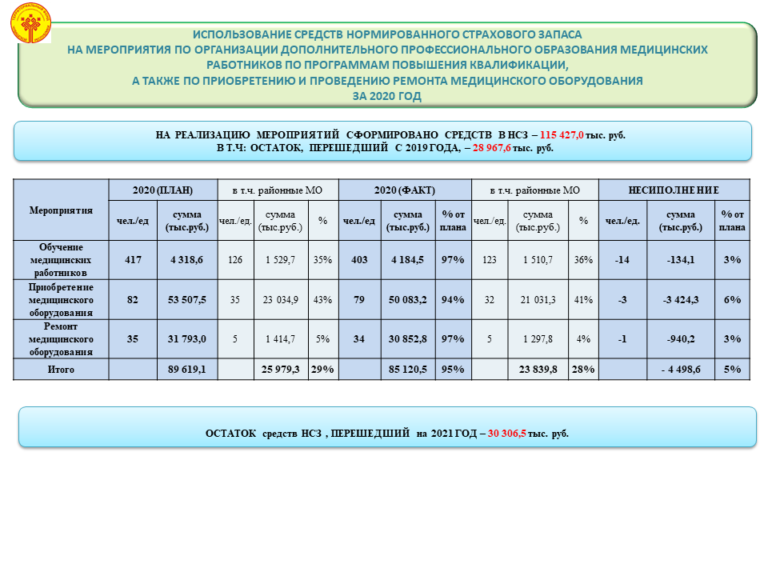 Задание 3. Создание графических объектов.Создайте схему по образцу.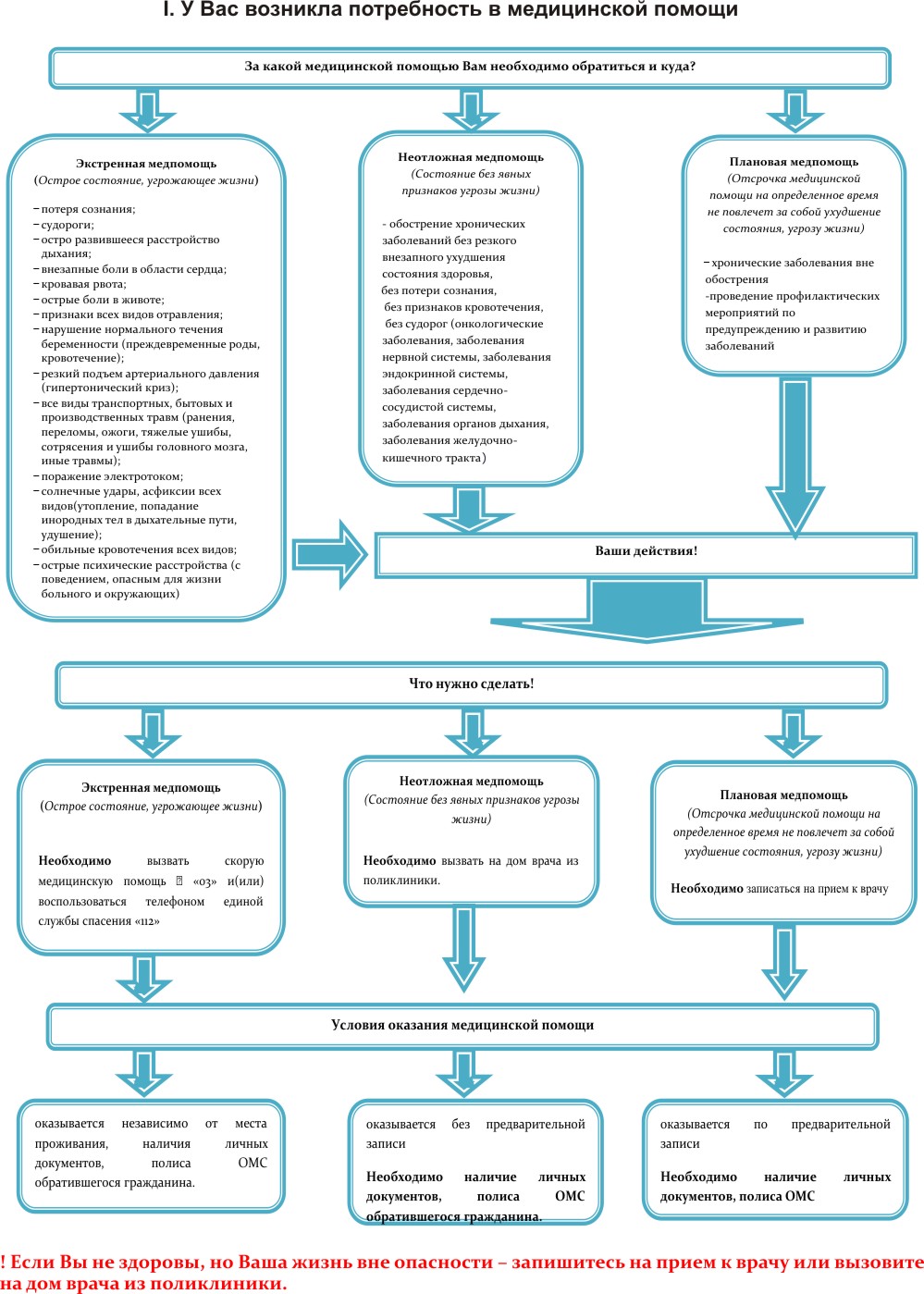 Проблемно-ситуационные задачиЗадача 1.Работа с редактором формул.С помощью редактора наберите формулу.Задача 2.Рисование и объекты WordArt. Подготовьте эмблему аптеки.Задача 3.Рисование и объекты WordArt.Создание своей визитки.Тема 2. Анализ качественных признаков. Электронные таблицы. Обработка статистических данных с помощью MS Excel. Наглядное представление данных медицинских исследований.Формы текущего контроля успеваемости Устный опрос, тестирование, контроль выполнения практического задания, решение проблемно-ситуационных задачОценочные материалы текущего контроля успеваемостиВопросы входного контроляАбсолютные и производные величины. Понятие об относительных величинах.Виды относительных величин, способы вычисления, область применения и их характеристика.Ошибка репрезентативности относительной величины и доверительные границы относительных величин.Определение статистической значимости различий между относительными величинами.Графическое изображение относительных величин.Электронные таблицы.Обработка статистических данных с помощью MS Excel.Наглядное представление данных медицинских исследований.Практические задания Задание 1. Построение графика функции: 1.По варианту задания построить графики двух функций в одних координатных осях; диапазон изменения функций задать самостоятельно (15-20 точек) таким образом, чтобы обе функции в этом диапазоне существовали и имели сопоставимые значения;  2. График дополнить легендой, подписями осей, названием графика;  3.Поработать с элементами графика: сменить цвета графиков, подложки, узловых значений, обозначить точку (точки) пересечения. а) у= 3х – 2 и у= 5- хб) у= 2х2 и y= x3Задание 2. Представить информацию в виде линейчатой диаграммы (графика, линии).В таблице распространенность наркомании РФ в динамике с 1980 по 2010г. (на 100 000 населения).Представить информацию в виде круговой диаграммы.Задание 3. Представить информацию в виде линейчатой диаграммы (графика, линии).В таблице сезонные изменения числа заболеваний дизентерией за один год.Проблемно-ситуационные задачиЗадача 1.Представить информацию в виде круговой диаграммы.За год в травмпункт обратилось 3925 человек по поводу заболеваний, в том числе болезней органов дыхания - 2212, травм, отравлений и несчастных случаев –1094, прочих заболеваний – 619.Вычислить показатели (min, max, %, среднее значение). Сделать графические изображения.Задача 2.Представить информацию в виде круговой диаграммы.В одном из городов Татарстана в 2011 году численность населения составила 30000, за год зарегистрировано травм 3400 случаев, в том числе переломов 345,  вывихи, растяжения и деформации суставов и прилегающих мышц 1980 случаев, прочие травмы – 1075. Вычислить показатели травматизма (min, max, %, среднее значение в месяц) в данном городе. Сделать графические изображения.Задача 3.В родильном доме было принято 35000 родов, в том числе с применением оперативных вмешательств – 501. Среди оперативных вмешательств было 88 кесаревых сечений. Необходимо вычислить все возможные относительные величины (%) и изобразить их графически.Тема 3. Анализ количественных признаков. Средние величины. Компьютерный анализ медицинских данных с использованием методов математической статистики.Устный опрос, тестирование, контроль выполнения практического задания, решение проблемно-ситуационных задачОценочные материалы текущего контроля успеваемостиВопросы входного контроля1.Средние величины, их виды, свойства, область применения. 2.Способы вычисления средней арифметической величины.3.Понятие о разнообразии количественных признаков. Характеристика разнообразия при нормальном распределении количественного признака и при распределении отличном от нормального. 4.Средняя ошибка средней величины, методика вычисления. Доверительные границы средних величин и их значение.5.Определение статистической значимости различий между группами по количественным признакам.6.Графическое изображение результатов анализа количественных признаков.7.Компьютерный анализ медицинских данных с использованием методов математической статистики.Практические задания Задание 1. Необходимо переоценить товарные остатки. Если продукт хранится на складе дольше 8 месяцев, уменьшить его цену в 2 раза.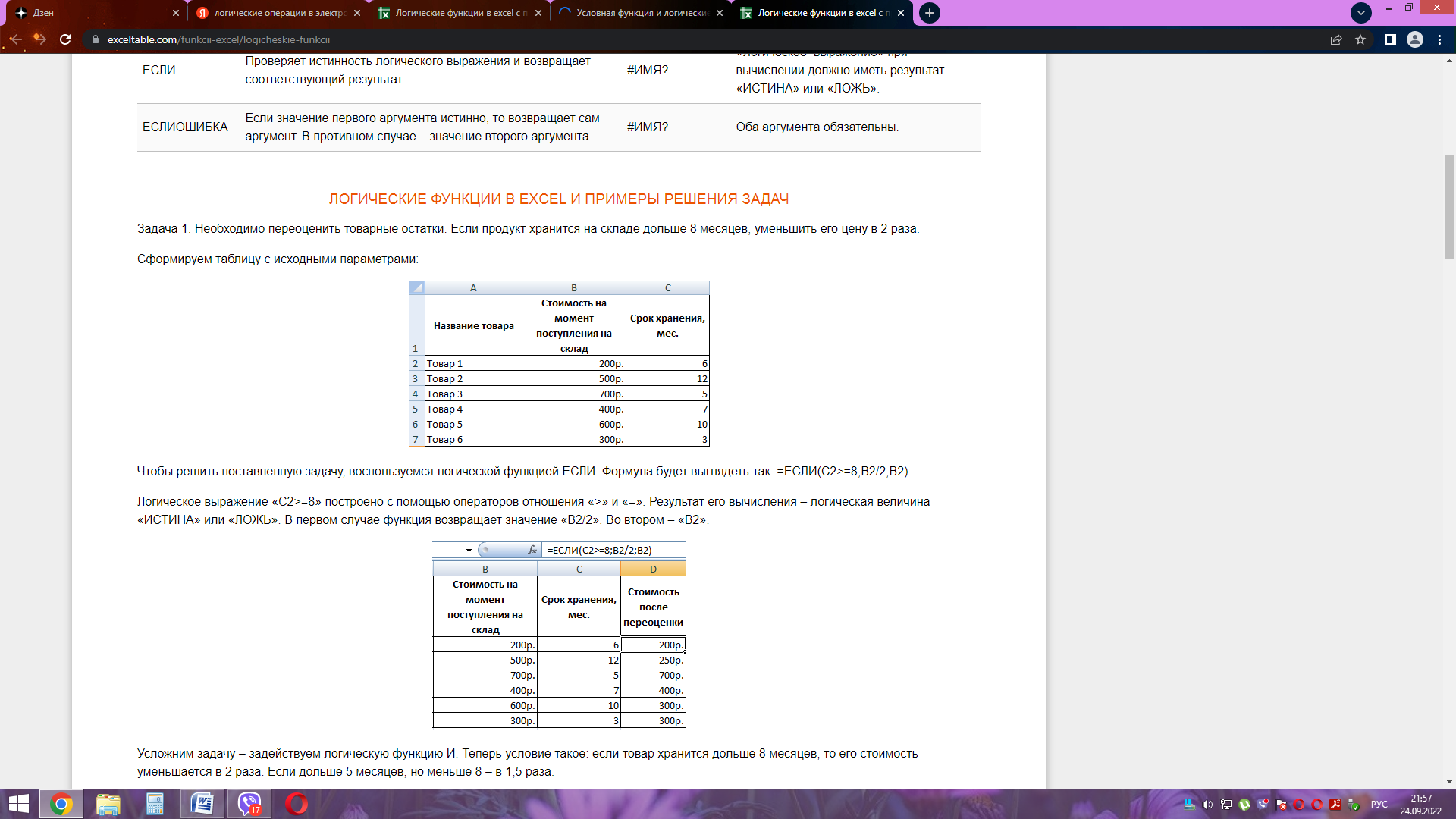 Задание 2. Ученики перед поступлением в гимназию сдают математику, русский и английский языки. Проходной балл – 12. По математике для поступления нужно получить не менее 4 баллов. Составить отчет о поступлении.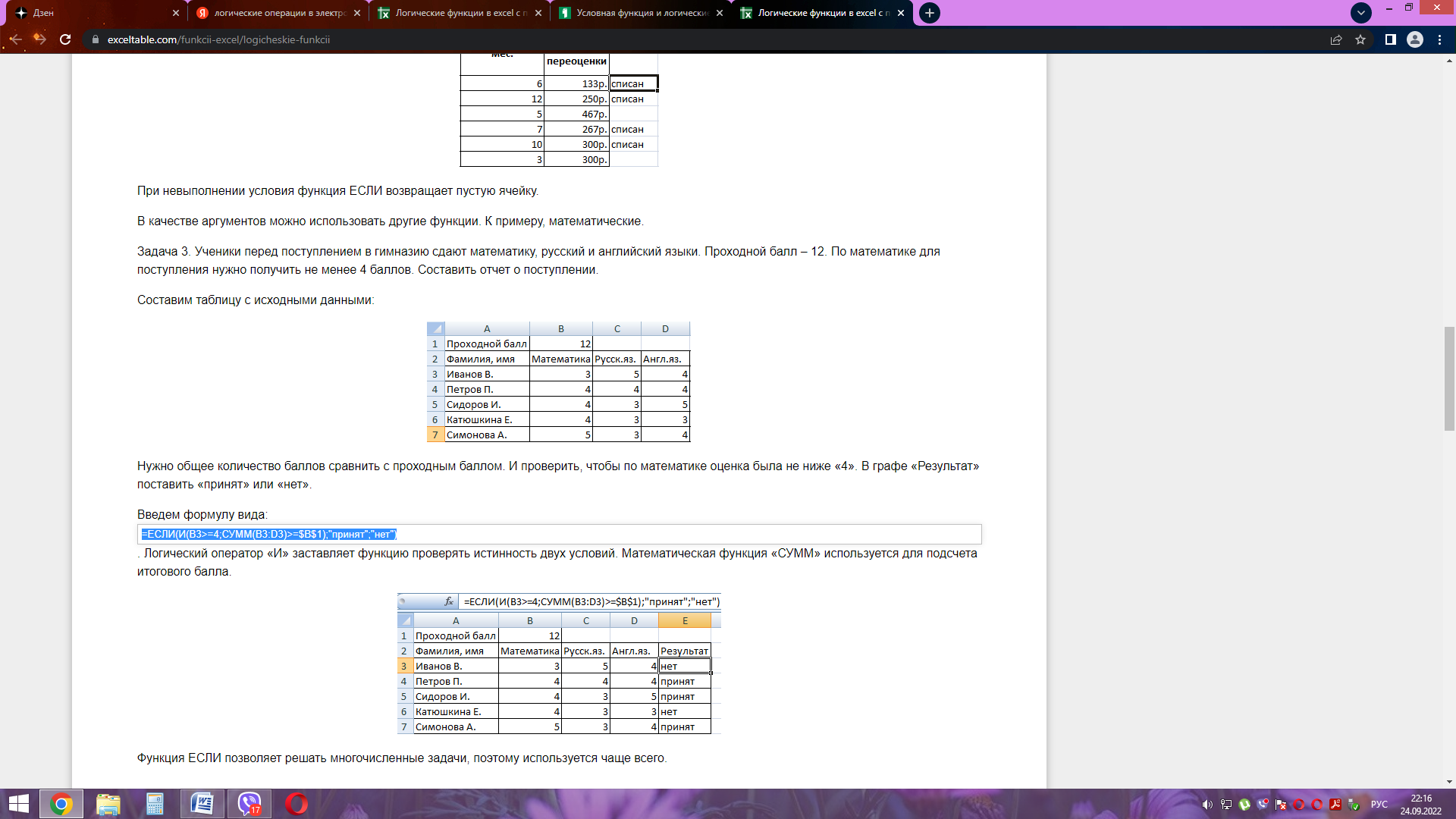 Задание 3. Проанализировать стоимость товарных остатков после уценки. Если цена продукта после переоценки ниже средних значений, то списать со склада этот продукт.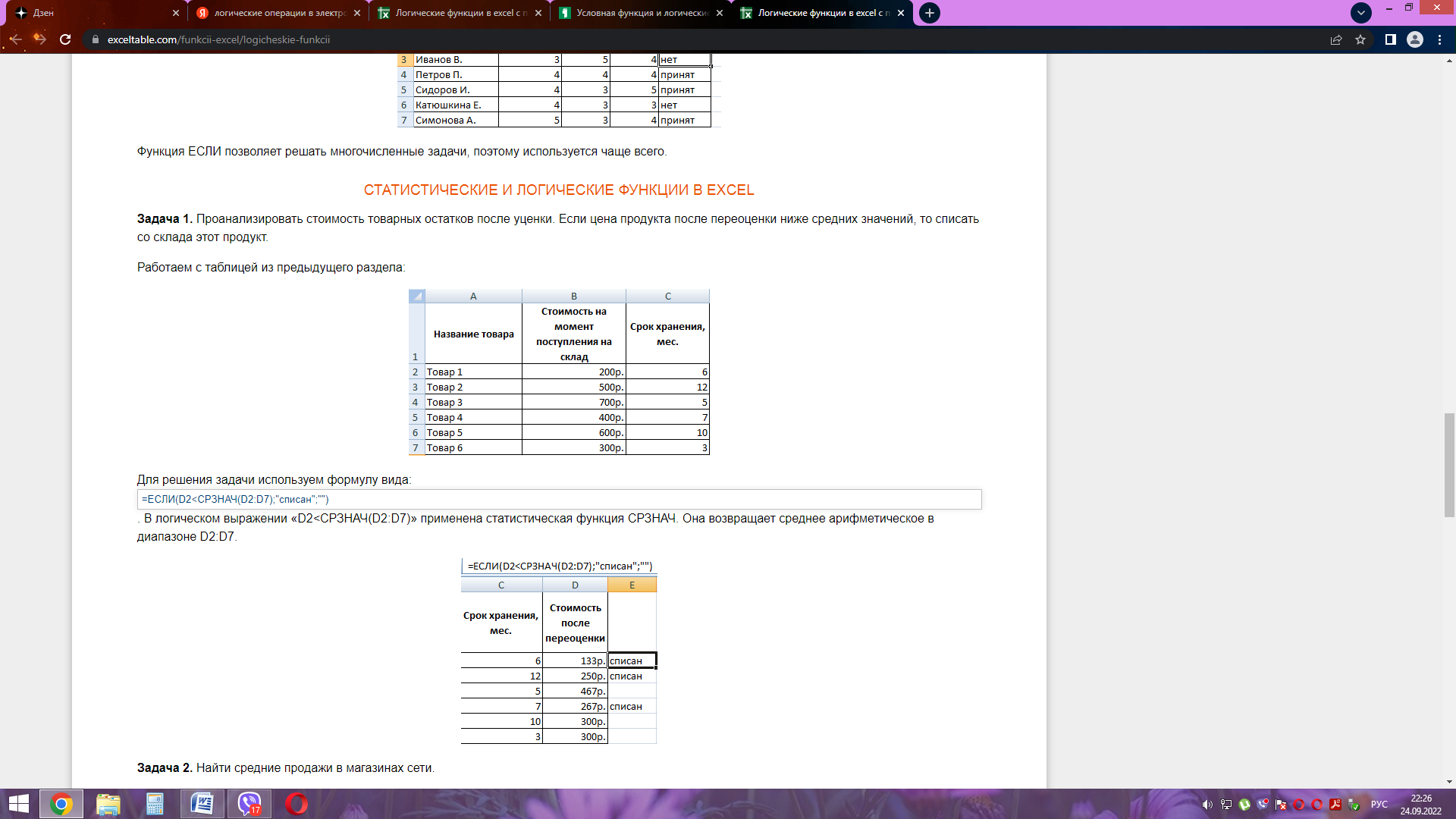 Проблемно-ситуационные задачиЗадача 1.Определение рабочего диаметра аорты с использованием математической модели.Формула для расчета рабочего диаметра аорты:Задача 2.Определение остаточного объема левого желудочка с  использованием математической модели. Объем эллипсоида описывается формулой:V = 4/ЗπА.В.С где V — объем эллипсоида, А, В, С — полуоси эллипсоида. Подставляя вместо А, В, С соответствующие эхокардиографические размеры полости левого желудочка в конце систолы, вычисляют остаточный объем.Задача 3.Исследование показателей системной гемодинамики у здоровых людей, пациентов с пограничной артериальной гипертензией и больных гипертонической болезнью I стадии.Тема 4. Корреляционный и регрессионный анализ.Устный опрос, тестирование, контроль выполнения практического задания, решение проблемно-ситуационных задачОценочные материалы текущего контроля успеваемостиВопросы входного контроляПонятие о функциональной и корреляционной зависимости (связи). Корреляционная связь, ее виды по направлению и силе.Критерий корреляции Пирсона: методика расчета, условия применения. Критерий корреляции Спирмена: методика расчета, условия применения.Графическое изображение результатов корреляционного анализа.Понятие о регрессионном анализе. Линейные и нелинейные модели.Практические задания Задание 1. В связи с ростом ревматизма в районе А. врач провел обследование семей жителей своего участка с целью выявления носителей стрептококковой инфекции в каждой семье. Специалист Роспотребнадзора оценил санитарно-гигиеническую характеристику жилищных условий этих семей (см. табл.).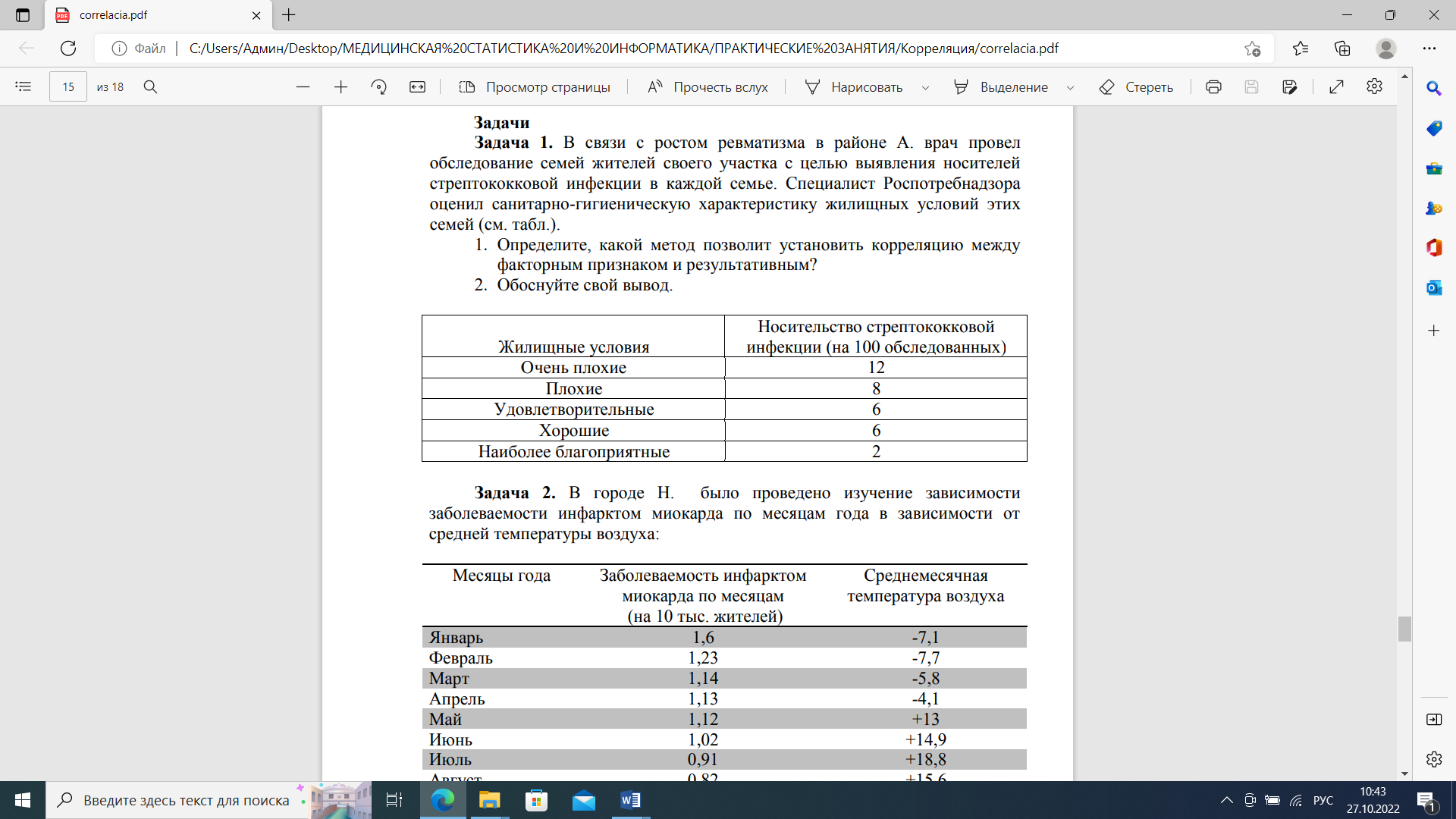 1.Определите, какой метод позволит установить корреляцию между факторным признаком и результативным?2.Обоснуйте свой вывод.Задание 2. В городе Н. было проведено изучение зависимости заболеваемости инфарктом миокарда по месяцам года в зависимости от средней температуры воздуха: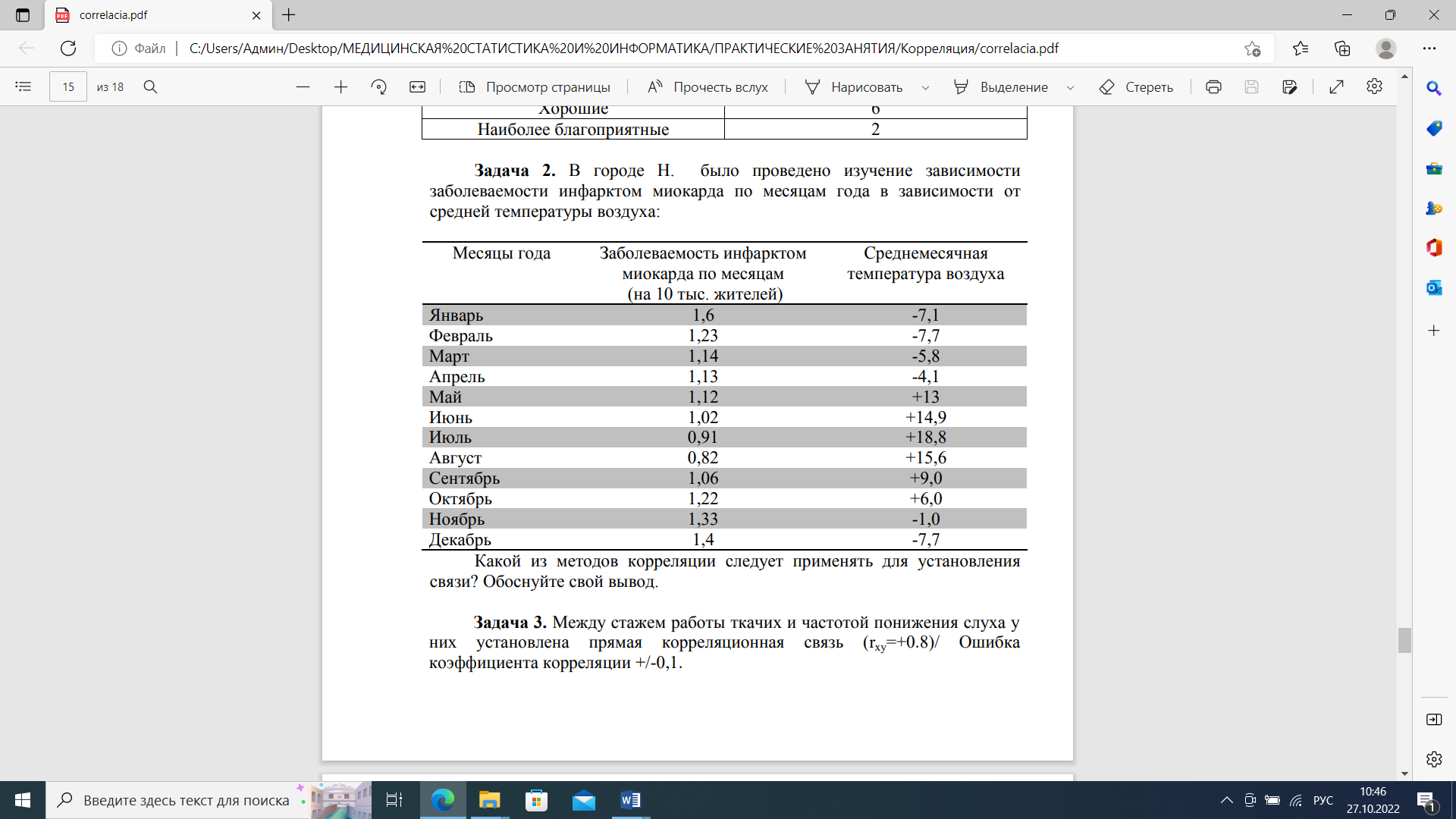 Какой из методов корреляции следует применять для установления связи? Обоснуйте свой вывод.Задание 3. Между стажем работы ткачих и частотой понижения слуха у них установлена прямая корреляционная связь (r xy=+0.8)/ Ошибка коэффициента корреляции +/-0,1.Оцените коэффициент корреляции. Какая дополнительная информация необходима для оценки достоверности этой связи?Проблемно-ситуационные задачиЗадача 1. В научном исследовании между частотой материнской смертности и частотой внебольничного аборта установлена корреляционная зависимость. Какой метод корреляции более предпочтителен для установления связи в данной ситуации? Назовите факторные и результативные признакиЗадача 2. В трех районах города N. Проводилось изучение заболеваемости кариесом детей в зависимости от содержания фтора в питьевой воде. При этом была установлена связь (rxy=-0.85). Оцените силу и направление связи. Можно ли утверждать, что при едином централизованном водоснабжении эта закономерность характерна для заболеваемости кариесом детей всего города? Является ли условие задачи достаточным для такого утверждения?Задача 3. Зависимость между длительностью охлаждения организма (2 часа ежедневно) и уровнем молочной кислоты в крови (мг %) у подростков.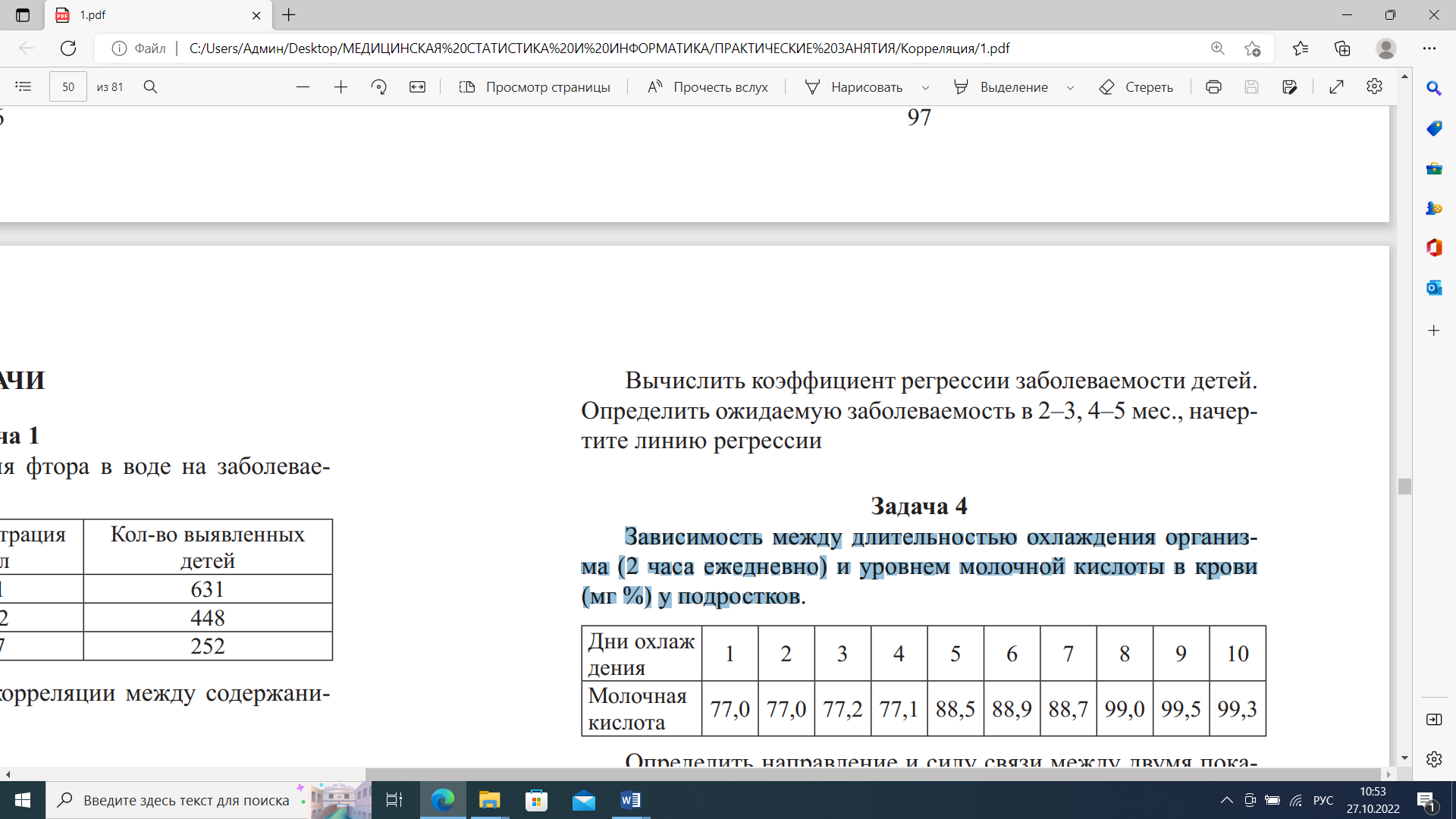 Определить направление и силу связи между двумя показателями путем вычисления коэффициента корреляции, вычислить коэффициент детерминации.Модуль 2. Организация статистического учета, отчетности и анализа медицинских данных в системе Министерства здравоохранения Российской Федерации. Статистические гипотезы и их проверка. Современные направления анализа медицинских данных.Тема 1. Дисперсионный анализ. Динамические ряды и их анализ.Устный опрос, тестирование, контроль выполнения практического задания, решение проблемно-ситуационных задачОценочные материалы текущего контроля успеваемостиВопросы входного контроляДисперсия.Дисперсионный анализ.Динамические ряды. Типы рядов, область применения в медицине и здравоохранении. Расчет показателей динамического ряда.Анализ сезонности явлений.Сглаживание (выравнивание) динамических рядов.Определение тренда динамического ряда и прогнозирование динамики явления посредством регрессионного анализа. Графическое изображение динамических рядов. Практические задания Задание 1. Ежемесячные данные наблюдений за состоянием погоды и посещаемостью сеансов массажа и гидротерапии размещены в таблице. Определить с помощью наличие значимой количественной взаимосвязи между состоянием погоды и посещаемостью массажных процедур.Задание 2. Введены 3 уровня расстояний от центра города: 1) до 3 км, 2) от 3 до 5 км и 3) свыше 5 км. Выявить значимость влияния расстояния проживания от центра города на частоту респираторных заболеваний помощью Однофакторного дисперсионного анализа. Сформулировать и записать аргументированный вывод о влиянии на частоту респираторных заболеваний расстояния проживания пациента от центра города. Вычислить коэффициенты выборочной детерминации, определяемые этими факторами.Задание 3. Для изготовления лекарственного средства в качестве сырья используется выращенная биомасса. В таблице приведены данные по относительному росту (Р) 5 образцов биомассы в различных средах: лак, акр, акфа, за разное количество дней: 10, 15, 20, 30. Требуется: 1. Провести двухфакторный дисперсионный анализ для выявления влияния оптимального сочетания среды и времени выращивания биомассы с целью получения максимального ее количества P отн. 2. Записать в тетрадь аргументированный вывод о значимости влияния среды, времени выращивания биомассы и их сочетания на относительный рост сырья. 3. Вычислить коэффициенты выборочной детерминации, определяемые этими факторами.Данные об относительном приросте биомассы в различных средах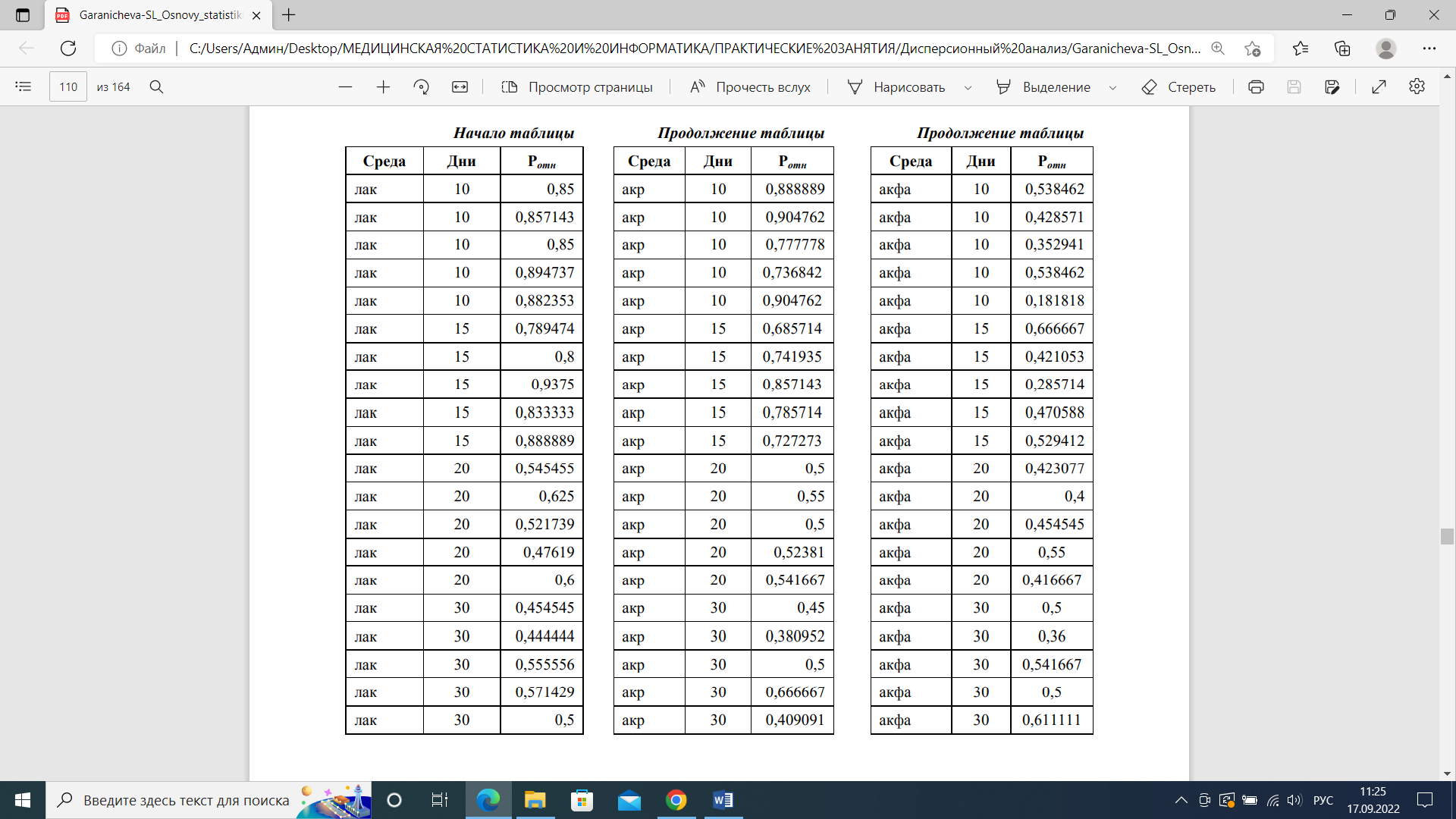 Проблемно-ситуационные задачиЗадача 1. Оценить влияние условий и характера труда (в данном случае профиля цеха) на заболеваемость рабочих острым и хроническим гастритом. Повторность данных – обеспечена наблюдением за работниками предприятий, схожими по профилю. Исходные данные представлены в таблице.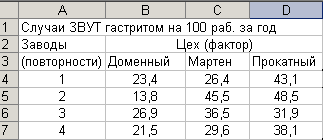 Задача 2. Необходимо выявить, влияет ли расстояние от центра города на степень заполнение гостиниц. Пусть расстояние от центра разбито на 3 уровня: 1) до 3 км, 2) от 3 до 5 км, 3) более 5 км.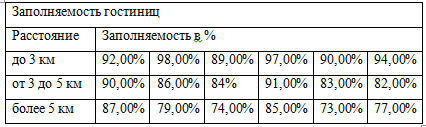 Задача 3. Клинический психолог фирмы проанализировал с помощью специальной методики стратегии поведения сотрудников в конфликтной ситуации. Предполагается, что на поведение влияет уровень образования (1 – среднее, 2 – среднее специальное, 3 – высшее). Определить зависит или не зависит от уровня образования поведение в конфликтной ситуации.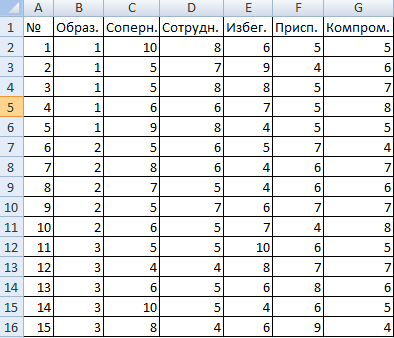 Тема 2. Организация статистического учета, отчетности и анализа медицинских данных в системе Министерства здравоохранения Российской Федерации. Статистические гипотезы и их проверка. Современные направления анализа медицинских данных.Устный опрос, тестирование, контроль выполнения практического задания, решение проблемно-ситуационных задачОценочные материалы текущего контроля успеваемостиВопросы входного контроля1.Значение учета и отчетности в деятельности медицинских организаций и органов управления здравоохранением. Этапы отчетности.2.Основные учетные формы медицинских организаций их функции.3.Основные формы федерального государственного статистического наблюдения и их содержание.4.Взаимосвязь органов управления здравоохранением с Федеральной службой государственной статистики Российской Федерации.5.Основные направления цифровизации медицинской статистики.6.Статистические гипотезы и их проверка.7.Современные направления анализа медицинских данных.Практические задания Задание 1. «Коечный фонд и его использование» и в форме № 14 «Сведения о деятельности стационара».Среднее число дней работы койки в году (среднегодовая занятость больничной койки): Показатель использования коечного фонда:число койко-дней, фактически проведенных больными в стационаре число среднегодовых коек стационара.Среднегодовое число коек в стационаре определяется следующим образом: сумма фактически занятых коек каждого месяца года в стационаре (отделении) 12 месяцев.Нормативы занятости коек в год по профилям в городской и сельской местности приведены в таблице.Средние планируемые показатели занятости больничных коек в годуЗадание 2. Критерии эффективности реабилитацииПоказатель полной медицинской и профессиональной реабилитации (3-4%)общее число инвалидов, признанных полностью трудоспособными	х 100общее число инвалидов, повторно освидетельствованных МСЭКПоказатель частичной медицинской и профессиональной реабилитации инвалидовобщее число признанных инвалидами III группы (из числа 1-ΙΙгр.)	х 100общее число повторно освидетельствованных в МСЭК инвалидов I-II группСуммарный показатель медицинской реабилитацииобщее число инвалидов		общее число признанных признанных полностью	+	инвалидами III групп трудоспособными		(из числа I-II групп)	х 100 общее число инвалидов повторно освидетельствованныхв МСЭКПоказатель стабильности групп инвалидности повторно освидетельствованных в МСЭК общее число инвалидов, оставшихся в прежней группе(I. II, III или суммарно во всех группах)	х 100общее число повторно освидетельствованных в МСЭКПоказатель отрицательной динамики (показатель утяжеления групп инвалидности повторно осви- детельствованных во МСЭК)общее число лиц, которым утяжелена группаинвалидности при повторном освидетельствовании	х 100общее число лиц повторно освидетельствованных в МСЭКЗадание 3. Летальность в стационареЛетальность больничная (в %)число умерших больных	х 100число выбывших больных (выписано + умерло)Летальность по отделениям или профилям коек (в %)число умерших больных в данном отделении	х 100число выбывших больных (выписано + умерло) в данном отделенииЛетальность при отдельных заболеваниях (в %)число умерших больных от данного заболевания	х число выбывших (выписано + умерло) больныхс данным заболеваниемДосуточная летальность (в %)число умерших больных в стационарев первые 24 часа пребывания	х 100общее число поступивших в стационарчисло умерших больных в стационаре до24 часов пребывания	х 100число всех умерших больных в стационареПроблемно-ситуационные задачиЗадача 1.Основным документом, позволяющим рассчитать показатели по прерыванию беременности слу- жит форма государственного федерального статистического наблюдения № 13 «Сведения о прерывании беременности (в сроки до 28 недель)».Число абортов на 1000 женщин фертильного возраста абсолютное число абортов	х 1000число женщин в возрасте 15-49 летЧисло мини абортов на 1000 женщин фертильного возраста абсолютное число мини абортов	х 1000число женщин в возрасте 15-49 летЗадача 2.Показатели деятельности службы охраны здоровья матери и ребенкаОсновным документом, позволяющим произвести расчет и оценку показателей деятельности службы охраны здоровья матери и ребенка является форма государственного федерального статистиче- ского наблюдения № 32 «Сведения о медицинской помощи беременным, роженицам и родильницам».Своевременность охвата беременных наблюдением женской консультацией (в %)число женщин, поступивших под наблюдениеконсультации со сроком беременности до 12 нед.	х 100число беременных, поступивших под наблюдение консультации всегоПоздний охват беременных наблюдением консультации (в %)число женщин, поступивших под наблюдениеконсультации со сроком беременности свыше 28 нед.	х 100число беременных, поступивших под наблюдение консультации всегоДоля женщин, закончивших беременность в отчетном году родами (в %)число женщин, закончивших беременность родами	х 100число женщин закончивших беременность (родами, абортом)Доля женщин, закончивших беременность в отчетном году абортами (в %)число женщин, закончивших беременность абортами	х 100число женщин закончивших беременностьЧастота преждевременных родов (в %)число женщин, закончивших беременность преждевременными родами	х 100 число женщин закончивших беременностьродами в срок и преждевременноДоля беременных, осмотренных терапевтами (в %)число беременных, осмотренных терапевтами	х 100число женщин, закончивших беременностьДоля беременных, осмотренных терапевтами при беременности до 12 недель (в %)число женщин, осмотренных терапевтамипри беременности до 12 недель	х 100число беременных, закончивших беременность, осмотренных терапевтамиЧастота токсикозов во II половине беременности (в %)число закончивших беременность, страдавшихтоксикозами во II половине беременности	х 100число женщин, закончивших беременностьДоля родивших из числа страдавших токсикозами во II половине беременности (в %)число страдавших токсикозами во II половине беременности родивших	х 100 число закончивших беременность, страдавших токсикозами во II половине беременностиЧастота экстрагенитальных заболеваний среди женщин, закончивших беременность (в %)число закончивших беременность, страдавших экстрагенитальным заболеванием	х 100 число женщин, закончивших беременностьЧастота обследования беременных на реакцию Вассермана (в %)число беременных, обследованных на р Вассермана	х 100число женщин, закончивших беременностьСреднее число посещений в консультацию на одну женщину, родившую в отчетном году сделали посещений в консультацию до родовчисло родивших в отчетном годуСреднее число посещений в консультацию на одну женщину в послеродовом периоде сделали посещений в консультацию в послеродовом периодечисло родивших в отчетном годуДоля родивших женщин, ни разу не посетивших врача (акушерку) в дородовом периоде (в %)число родивших, ни разу не посетивших врача(акушерку) в дородовом периоде	х 100число родивших в отчетном годуЗадача 3. Расчет показателей деятельности стационараВыполнение плана койко-дней (в %)число койко-дней, проведенных больными в стационаре	х 100число койко-дней по плануСреднее число дней занятости (работы) койки в годучисло койко-дней, фактически проведенных больными в стационаре (отделении)	 число среднегодовых коек в стационаре (отделении)Коэффициент занятости койки (в %)среднее число дней занятости	х 100число дней в годуСреднее время простоя койкичисло дней в году — (минус) среднее число занятости койки в году	  оборот койкиОборот койкичисло лечившихся больных среднегодовое число коексреднее число дней занятости койки средняя длительность пребывания на койкеЧисло проведенных койко-дней в году, приходящихся на 1000жителейКритерии оценивания, применяемые при текущем контроле успеваемости, в том числе при контроле самостоятельной работы обучающихся.Практические задания для проверки сформированных умений и навыковКейсы по теме «Методика статистического исследования»Цель: Обучающиеся должны знать основные определения и понятия медицинской статистики; значение статистического метода при изучении общественного здоровья и организации здравоохранения; основные этапы организации статистического исследования. Уметь правильно применять в научно-практической работе статистический метод исследования при оценке состояния здоровья населения и организации медицинской помощи; провести научно-практическое исследование по изучению состояния здоровья населения, организации медицинской помощи, анализу деятельности МО; использовать полученные знания при обучении на профильных кафедрах.Задание: Составьте план и программу статистического исследования указанного вопроса.Кейс № 1ФГБОУ ВО «Оренбургским государственным медицинским университетом» планируется проведение исследования водителей городского автотранспорта с целью выявления остеохондроза пояснично-крестцового отдела позвоночника (в зависимости от возраста, стажа работы, сопутствующих заболеваний, частоты обострений, длительности нетрудоспособности и др.). Цель работы – изучить заболеваемость остеохондрозом пояснично-крестцового отдела позвоночника водителей городского автотранспорта г. Оренбурга для разработки целенаправленных профилактических мероприятий. Кейс № 2ФГБОУ ВО «Оренбургским государственным медицинским университетом» планируется проведение изучение психического здоровья студентов ОрГМУ (в зависимости от пола, возраста, курса, факультета, успеваемости и др.). Цель работы – изучить состояние психического здоровья студентов ОрГМУ и предложить рациональные пути его охраны. Кейс № 3Администрацией РАО «Оренбурггазпром» планируется проведение исследования производственного травматизма на гелиевом заводе (в зависимости от возраста, стажа работы, сопутствующих заболеваний, частоты обострений, длительности нетрудоспособности и др.). Цель работы – изучить производственный травматизм работников гелиевого завода г. Оренбурга для разработки целенаправленных профилактических мероприятий по его снижению. Кейс № 4ФГБОУ ВО «Оренбургским государственным медицинским университетом» планируется исследование заболеваемости студентов болезнями органов пищеварения (в зависимости от пола, возраста, курса, факультета, сопутствующих заболеваний, частоты приема пищи в день и др.). Цель работы – изучить заболеваемость болезнями органов пищеварения у студентов ОрГМУ для разработки путей целенаправленной профилактики. Кейс № 5Министерством здравоохранения Оренбургской области совместно с отделом дошкольного образования управления образования администрации г. Оренбурга планируется изучение физического развития детей, посещающих детские дошкольные учреждения (в зависимости от пола, возраста, группы здоровья, числа случаев заболеваний в течение года, социального статуса родителей, их образования и др.). Цель работы – оценить роль детских дошкольных учреждений в формировании здоровья воспитанника и предложить пути формирования у детей ЗОЖ. Кейс № 6Министерством здравоохранения Оренбургской области планируется проведение исследования заболеваемости взрослого населения г. Оренбурга болезнями системы кровообращения (в зависимости от пола, возраста, места работы, стажа работы, диагноза, сопутствующих заболеваний и др.). Цель работы - изучить заболеваемость взрослого населения г. Оренбурга болезнями системы кровообращения для разработки целенаправленных путей профилактики. Кейс № 7Министерством здравоохранения Оренбургской области планируется проведение исследования состояния госпитализации при гинекологических заболеваниях женщин г. Оренбурга (в зависимости от диагноза, сопутствующих заболеваний, возраста, места и сроков догоспитального лечения и др.), для рациональной организации стационарной помощи. Цель работы - изучить состояние госпитализации женщин при гинекологических заболеваниях, для рациональной организации медицинской помощи. Кейс № 8ФГБОУ ВО «Оренбургским государственным медицинским университетом» планируется проведение исследования заболеваемости населения г. Оренбурга ревматизмом (в зависимости от пола, возраста, вида деятельности, диагноза, наличия инвалидности и др.). Цель работы – изучить заболеваемость населения г. Оренбурга ревматизмом для разработки целенаправленных профилактических мероприятий и совершенствования медицинской помощи ревматологическим больным.Кейс № 9Министерством здравоохранения Оренбургской области планируется проведение анализа деятельности санаторно-курортной службы области (в зависимости от потребности населения, пола, возраста, заболеваемости, качества обслуживания, платежеспособности и др.) с целью улучшения здоровья и качества жизни населения Оренбургской области. Кейс № 10Организационно-методическим отделом ГБУЗ «Оренбургский клинический перинатальный центр» планируется исследование послеродовых осложнений в 2019 г. Цель работы – изучить частоту и причины послеродовых осложнений у женщин, родоразрешавшихся в перинатальном центре (в зависимости от возраста, наличия патологии беременности, экстрагенитальной патологии, своевременности взятия на учет, регулярности наблюдения, течения родов, применения оперативных пособий в родах и др.) г. Оренбурга для разработки целенаправленных профилактических мероприятий. Кейс № 11Министерством здравоохранения Оренбургской области планируется проведение исследования заболеваемости сахарным диабетом II типа взрослого населения Восточного Оренбуржья. Цель работы – изучить заболеваемость сахарным диабетом II типа взрослого населения Восточного Оренбуржья (в зависимости от пола, возраста, места жительства, длительности заболевания, сопутствующих заболеваний и др.) для разработки рациональных профилактических мероприятий.Кейс № 12В рамках национального проекта «Здравоохранение» планируется проведение диспансеризации работающего в бюджетной сфере населения г. Оренбурга в 2019 г.Цель исследования - определить потребность граждан в видах медицинской помощи (в зависимости от пола, возраста, стажа работы, вредных привычек, профессии, заболеваний и др.) для проведения дальнейших медицинских мероприятий, направленных на сохранение и улучшение здоровья работающего населения.Кейс № 13Администрацией Городской клинической больницы № 1 г. Оренбурга планируется исследование послеоперационных осложнений в хирургических отделениях (в зависимости от пола, возраста, сроков доставки в хирургический стационар от начала заболевания, диагноза, сопутствующих заболеваний и др.). Цель работы – изучить частоту, структуру, причины послеоперационных осложнений в хирургических отделениях ГКБ № 1 для разработки целенаправленных профилактических мероприятий.Кейс № 14Организационно-методическим кабинетом ГБУЗ «Беляевской районной больницы» Беляевского района Оренбургской области планируется проведение исследования заболеваемости детей района инфекционными болезнями (в зависимости от возраста, пола, посещаемости дошкольно-школьных учреждений, группы здоровья, состава семьи и др.). Цель работы – изучить детскую инфекционную заболеваемость Беляевского района для разработки рациональных путей профилактики. Кейс № 15Министерством здравоохранения Оренбургской области и кафедрой общественного здоровья и здравоохранения ОрГМУ планируется проведение исследования удовлетворенности взрослого населения г. Оренбурга оказанием амбулаторно-поликлинической помощи (в зависимости от возраста, пола, частоты обращений, времени ожидания приема, длительности приема и др.). Цель исследования – разработка рекомендаций, ориентированных на повышение качества оказания медицинской помощи населению в амбулаторно-поликлинической службе.Кейс № 16Министерством здравоохранения Оренбургской области планируется проведение исследования заболеваемости болезнями органов дыхания взрослого населения Восточного Оренбуржья (в зависимости от пола, возраста, стажа работы, вредных привычек, профессии, заболеваний и др.). Цель работы – изучить заболеваемость болезнями органов дыхания взрослого населения Восточного Оренбуржья для разработки рациональных профилактических мероприятий. Кейс № 17Организационно-методическим кабинетом ГБУЗ «Соль-Илецкая районная больница» планируется исследование заболеваемости сельского населения района болезнями органов пищеварения (в зависимости от возраста, пола, места работы, стажа работы, регулярности питания и др.). Цель работы - изучить заболеваемость сельского населения Соль-Илецкого района болезнями органов пищеварения для разработки целенаправленных путей профилактики. Кейс № 18Министерством здравоохранения Оренбургской области планируется проведение исследования заболеваемости детского населения г.Оренбурга острыми респираторными заболеваниями (в зависимости от пола, возраста, посещения ребенком детских дошкольно-школьных учреждений, количества случаев заболевания в год, использование мер профилактики и др.). Цель работы – изучить заболеваемость детского населения г. Оренбурга острыми респираторными заболеваниями для разработки целенаправленных профилактических мероприятий.Кейс № 19Министерством здравоохранения г. N планируется изучение распространенности кариеса у населения (в зависимости от возраста, пола, использования мер профилактики, частоты обращений к стоматологу, сопутствующих заболеваний и др.). Цель исследования - определение эффективности проводимой противокариозной флюоризации, как одного из методов профилактики кариеса. Время исследования: 2018-2019 гг. Кейс № 20Совместно с управление ОАО «Оренбурггазпромтранс», Страховой компанией «Согаз» и кафедрой общественного здоровья и здравоохранения ОрГМУ запланировано изучение стоматологической заболеваемости (в зависимости от пола, возраста, занимаемой должности, стажа работы, стоматологического статуса и др.). Цель исследования - улучшение стоматологического здоровья работающих граждан на предприятии ОАО «Оренбурггазпромтранс». Время исследования: 2019г.Кейсы по теме «Методы расчета относительных величин. Динамический ряд»Цель: Студенты должны знать виды статистических величин, методы расчета и анализа относительных величин, методики построения динамических рядов и их анализ. Уметь правильно оперировать абсолютными и относительными величинами и применять математические методы для обоснования выводов, полученных при оценке относительных величин и динамики явлений.Кейс № 1При исследовании заболеваемости остеохондрозом пояснично-крестцового отдела позвоночника водителей городского автотранспорта г. Оренбурга были получены данные, представленные в таблице.Таблица Количество больных остеохондрозом пояснично-крестцового отдела позвоночника среди водителей городского автотранспорта в зависимости от стажа работыЗадание:Рассчитайте общий и погрупповые (в зависимости от стажа) показатели заболеваемости остеохондрозом пояснично-крестцового отдела позвоночника водителей городского автотранспорта.Рассчитайте структуру заболеваемости водителей остеохондрозом пояснично-крестцового отдела позвоночника в зависимости от стажа работы.Рассчитайте минимально и максимально возможный уровень заболеваемости водителей городского автотранспорта пояснично-крестцовым остеохондрозом.Определите достоверность различий в уровнях заболеваемости водителей, имеющих стаж работы 1-9 лет и 20 и более лет.На основе полученных данных оформите вывод.Кейс № 2При исследовании психического здоровья среди студентов ФГБОУ ВО «Оренбургского государственного медицинского университета» были получены данные представленные в таблице.ТаблицаКоличество студентов с высоким уровнем невротичности в зависимости от полаЗадание:Рассчитайте общий и погрупповые (в зависимости от пола) показатели распространенности высокого уровня невротичности среди студентов.Рассчитайте структуру студентов с высоким уровнем невротичности в зависимости от пола.Рассчитайте минимально и максимально возможный показатель распространенности среди студентов высокого уровня невротичности.Определите достоверность различий в распространенности высокого уровня невротичности в зависимости от пола.На основе полученных данных оформите вывод.Кейс № 3При исследовании производственного травматизма на гелиевом заводе г.Оренбурга были получены данные, представленные в таблице.ТаблицаЧисло случаев производственного травматизма среди                          управленческого персонала и рабочих гелиевого заводаЗадание:Рассчитайте общий и погрупповые (в зависимости от категории работников) показатели производственного травматизма на гелиевом заводе.Рассчитайте структуру производственного травматизма в зависимости от категории работников.Рассчитайте минимально и максимально возможный уровень производственного травматизма у рабочих гелиевого завода.Определите достоверность различий в уровнях производственного травматизма среди рабочего и управленческого персонала.На основе полученных данных оформите вывод.Кейс № 4При исследовании заболеваемости студентов ФГБОУ ВО «ОрГМУ» болезнями органов пищеварения были получены данные, представленные в таблице.ТаблицаЧисло случаев заболеваний органов пищеварения среди студентов ОрГМУЗадание:Рассчитайте общий и погрупповые (в зависимости от курса) показатели заболеваемости студентов болезнями органов пищеварения.Рассчитайте структуру заболеваемости болезнями органов пищеварения в зависимости от курса.Рассчитайте минимально и максимально возможный уровень заболеваемости болезнями органов пищеварения у студентов ОрГМУ.Определите достоверность различий в уровнях заболеваемости среди студентов 1 и 6 курсов.На основе полученных данных оформите вывод.Кейс № 5При выборочном исследовании физического развития детей в дошкольных учреждениях г. Оренбурга были получены следующие данные, представленные в таблице.ТаблицаРаспределение детей, занятых в дошкольных секциях и кружках, в зависимости от групп здоровьяЗадание:Рассчитайте общий и погрупповые (в зависимости от группы здоровья) показатели занятости детей в дополнительных секциях и кружках.Рассчитайте структуру занятости детей в дополнительных секциях и кружках в зависимости от группы здоровья.Рассчитайте минимально и максимально возможный уровень занятости детей в дополнительных секциях и кружках.Определите достоверность различий в уровнях занятости детей II группы здоровья и III группы здоровья.На основе полученных данных оформите вывод.Кейс № 6При изучении заболеваемости взрослого населения г. Оренбурга болезнями системы кровообращения были получены следующие данные, представленные в таблице.ТаблицаРаспределение случаев заболеваний системы кровообращения в зависимости от нозологической формы*Примечание: численность взрослого трудоспособного населения г. Оренбурга 1 742 700 человек.Задание:Рассчитайте общий и погрупповые (в зависимости от нозологической формы) показатели заболеваемости системы кровообращения взрослого населения г. Оренбурга.Рассчитайте структуру заболеваемости системы кровообращения в зависимости от нозологической формы.Рассчитайте минимально и максимально возможный уровень заболеваемости взрослого населения г. Оренбурга болезнями системы кровообращения.Определите достоверность различий в уровнях заболеваемости болезнями, характеризующимися повышенным кровяным давлением и ишемической болезнью сердца.На основе полученных данных оформите вывод.Кейс № 7При изучении госпитализированной заболеваемости женщин репродуктивного возраста г.Оренбурга гинекологическими болезнями были получены данные, представленные в таблице.ТаблицаЧисло случаев госпитализации женщин с гинекологическими заболеваниями в различных возрастных группахЗадание:Рассчитайте общий и погрупповые (в зависимости от возраста) показатели уровня госпитализации женщин с гинекологическими болезнями.Рассчитайте структуру госпитализированной гинекологической заболеваемости в зависимости от возраста.Рассчитайте минимально и максимально возможный уровень госпитализации женщин с гинекологическими заболеваниями в г.Оренбурге.Определите достоверность различий в уровнях госпитализации женщин в возрастных группах «до 30 лет» и «30 – 49 лет».На основе полученных данных оформите вывод.Кейс № 8При исследовании заболеваемости взрослого населения г.Оренбурга  ревматизмом были получены данные, представленные в таблице.ТаблицаЧисло случаев первичного выхода на инвалидность взрослого населения г. Оренбурга от ревматизма в зависимости от возрастаЗадание:Рассчитайте общий и погрупповые (в зависимости от возраста) показатели первичного выхода на инвалидность от ревматизма.Рассчитайте структуру инвалидности в зависимости от возраста.Рассчитайте минимально и максимально возможный уровень первичного выхода на инвалидность больных с ревматизмом.Определите достоверность различий в уровнях инвалидизации больных в возрастных группах «до 30 лет» и «30 – 59 лет».На основе полученных данных оформите вывод.Кейс № 9При анализе деятельности санаторно-курортной службы в Оренбургской области были получены следующие данные, представленные в таблице.ТаблицаРаспределение числа лиц, лечившихся в санаторно-курортных организациях Оренбургской области в 2018 г. в зависимости от возрастаЗадание:Рассчитайте общий и погрупповые (в зависимости от возраста населения) интенсивные показатели работы санаторно-курортной службы Оренбургской области.Рассчитайте структуру населения, получавшего лечение в санаторно-курортных организациях в зависимости от возраста.Рассчитайте минимально и максимально возможный уровень предоставления санаторно-курортного лечения населению, в организациях Оренбургской области.Определите достоверность различий в предоставлении населению санаторно-курортного лечения взрослого и детского населения Оренбургской области.На основе полученных данных оформите вывод.Кейс № 10При анализе послеродовых осложнений у женщин, родоразрешавшихся в ГБУЗ «Оренбургский клинический перинатальный центр» были получены данные, представленные в таблице.ТаблицаЧисло случаев послеродовых осложнений у женщин различных возрастных группЗадание:Рассчитайте общий и погрупповые (в зависимости от возраста) показатели частоты послеродовых осложнений.Рассчитайте структуру послеродовых осложнений в зависимости от возраста.Рассчитайте минимально и максимально возможный уровень послеродовых осложнений.Определите достоверность различий в уровнях послеродовых осложнений в возрастных группах «20 – 29 лет» и «30 – 39» лет.На основе полученных данных оформите вывод.Кейс № 11При исследовании частоты возникновения осложнений при сахарном диабете II типа в зависимости от длительности заболевания были получены данные представленные в таблице. Таблица Число случаев осложнений сахарного диабета II типа в зависимости от длительности заболеванияЗадание:Рассчитайте общий и подгрупповые показатели возникновения осложнений.Рассчитайте структуру осложнений в зависимости от длительности течения сахарного диабета.Рассчитайте минимально и максимально возможные уровни возникновения осложнений сахарного диабета у всех больных.Определите достоверность различий в частоте возникновения осложнений у лиц, болеющих сахарным диабетом 5 – 10 лет и более 10лет.На основании полученных данных сделайте вывод.Кейс № 12Во время проведения дополнительной диспансеризации в г. Оренбурге, на участке № 31 поликлиники №2 ГБУЗ «ГКБ №8» были получены следующие данные, представленные в таблице.ТаблицаРаспределение числа работающих граждан в бюджетной сфере в зависимости от места работы на участке №31 поликлиники №2 ГКБ №8Задание:Рассчитайте общий и подгрупповые (в зависимости от места работы) интенсивные показатели охвата дополнительной диспансеризацией на участке.Рассчитайте структуру населения участка, охваченного диспансеризацией, в зависимости от места работы.Рассчитайте минимально и максимально возможный уровень охвата дополнительной диспансеризацией всего населения участка.Определите достоверность различий в уровнях диспансеризации работников образования и здравоохранения.На основании полученных данных сделайте вывод.Кейс №13При исследовании уровня и структуры послеоперационных осложнений в ГКБ №1 были получены данные, представленные в таблице.ТаблицаЧисло случаев послеоперационных осложнений в ГКБ №1Задание:Рассчитайте общий и погрупповые (в зависимости от профиля коек) показатели частоты послеоперационных осложнений.Рассчитайте структуру послеоперационных осложнений в зависимости от профиля коек.Рассчитайте минимально и максимально возможный уровень послеоперационных осложнений в ГКБ №1.Определите достоверность различий в уровнях послеоперационных осложнений в отделении общей и гнойной хирургии.На основе полученных данных оформите вывод.Кейс № 14При исследовании заболеваемости детей дошкольного возраста инфекционными болезнями в Беляевском р-не Оренбургской области получены данные, представленные в таблице.ТаблицаЧисло случаев инфекционных заболеваний у детей дошкольного возраста Беляевского района Оренбургской области* Примечание: организованные дети – дети, посещающие детские дошкольные учреждения.Задание:Рассчитайте общий и погрупповые (в зависимости от категории детей) показатели заболеваемости острыми инфекционными болезнями.Рассчитайте структуру острой инфекционной заболеваемости в зависимости от категории детей.Рассчитайте минимально и максимально возможный уровень инфекционной заболеваемости у детей дошкольного возраста.Определите достоверность различий в уровнях острой инфекционной заболеваемости у организованных и неорганизованных детей.На основе полученных данных оформите вывод.Кейс № 15При исследовании удовлетворенности взрослого населения г. Оренбурга оказанием амбулаторно-поликлинической помощи, были получены следующие данные, представленные в таблице.ТаблицаРаспределение пациентов, удовлетворенных оказанием амбулаторно-поликлинической помощи в зависимости от возрастаЗадание:1.Рассчитайте общий и погрупповые (в зависимости от возраста пациентов) показатели удовлетворённости населения г. Оренбурга оказанием амбулаторно-поликлинической помощи.2.Рассчитайте структуру удовлетворённости пациентов в зависимости от возраста.3.Рассчитайте минимально и максимально возможный уровень удовлетворённости пациентов г. Оренбурга оказанием амбулаторной помощи.4.Определите достоверность различий в уровнях удовлетворённости пациентов трудоспособного и пенсионного возрастов. 5.На основе полученных данных оформите вывод.Кейс № 16В рамках исследования распространенности болезней органов дыхания среди взрослого населения Восточного Оренбуржья были получены данные о заболеваемости населения сельского врачебного участка (СВУ) с. Сара Кувандыкского р- на в 2018 г. (таблица). ТаблицаЧисло случаев болезней органов дыхания жителей СВУ с. Сара в 2018 г* * Численность населения СВУ на 2018 г. составила 10545 человекЗадание:Рассчитайте общий и погрупповые (в зависимости от квартала) показатели заболеваемости органами дыхания.Рассчитайте структуру заболеваемости болезнями органов дыхания поквартально.Рассчитайте минимально и максимально возможный уровень заболеваемости болезнями дыхательной системы у взрослого населения Кувандыкского р-на на основании полученных данных СВУ с. Сара.Определите достоверность различий в уровнях заболеваемости острым бронхитом и пневмонией.На основе полученных данных оформите вывод.Кейс № 17При выборочном исследовании заболеваемости сельского населения Соль-Илецкого р-на болезнями органов пищеварения получены данные, представленные в таблице.ТаблицаЧисло случаев заболеваний органов пищеварения у взрослого населенияСоль-Илецкого района в разрезе полаЗадание:Рассчитайте общий и погрупповые (в зависимости от пола) показатели заболеваемости болезнями органов пищеварения.Рассчитайте структуру заболеваемости болезнями пищеварительной системы в зависимости от пола.Рассчитайте минимально и максимально возможный уровень заболеваемости болезнями пищеварительной системы у жителей Соль-Илецкого р-на.Определите достоверность различий в уровнях заболеваемости у мужчин и женщин.На основе полученных данных оформите вывод.Кейс № 18При выборочном исследовании заболеваемости детского населения г.Оренбурга острыми респираторными заболеваниями получены данные, представленные в таблице. ТаблицаЧисло случаев острых респираторных заболеваний среди детей в зависимости от возрастаЗадание:Рассчитайте общий и погрупповые (в зависимости от возраста) показатели заболеваемости острыми респираторными заболеваниями.Рассчитайте структуру заболеваемости острыми респираторными заболеваниями в зависимости от возраста.Рассчитайте минимально и максимально возможный уровень распространенности острых респираторных заболеваний среди детей  г. Оренбурга.Определите достоверность различий в уровнях заболеваемости в возрастной группе «до 2 лет» и группе «2 года и старше».На основе полученных данных оформите вывод.Кейс № 19При изучении противокариозной флюоризации, как одного из методов профилактики кариеса в г. N были получены следующие данные, представленные в таблице.ТаблицаРаспределение случаев возникновения кариеса среди лиц, подвергшихся флюоризации и не использовавших этот методЗадание:Рассчитайте общий и погрупповые (в зависимости от проведения профилактических мероприятий) показатели стоматологической заболеваемости.Рассчитайте структуру заболеваемости кариесом в зависимости от проведения флюоризации.Рассчитайте минимально и максимально возможный уровень заболеваемости кариесом.Определите достоверны ли различия в уровнях заболеваемости населения, охваченных флюоризацией и нет.На основе полученных данных оформите вывод.Кейс №20Во время изучения стоматологической заболеваемости на предприятии ОАО «Оренбурггазпромтранс» были получены следующие данные, представленные в таблице.ТаблицаРаспределение числа работающих граждан на предприятии «Оренбурггазпромтранс», нуждающихся в лечении у стоматолога в зависимости от стажа работыЗадание:Рассчитайте общий и погрупповые (в зависимости от стажа работы) интенсивные показатели стоматологической заболеваемости.Рассчитайте структуру работающих граждан, нуждающихся в лечении, в зависимости от стажа работы.Рассчитайте минимально и максимально возможный уровень стоматологической заболеваемости.Определите достоверность различий в уровнях стоматологической заболеваемости работающих в зависимости от стажа работы до 1 года и свыше 10 лет.На основе полученных данных оформите вывод.Кейсы по теме ««Методы расчета средних величин»Цель: Студенты должны знать виды и методы расчета средних величин. Уметь правильно построить вариационный ряд. Определить его основные характеристики (мода, медиана, средняя арифметическая, лимит, амплитуда, среднеквадратическое отклонение). Рассчитывать достоверность средних величин и делать обоснованные выводы при их оценке. Кейс № 1По данным изучения физического развития 200 мальчиков - подростков 15 лет г. Оренбурга был построен ряд распределения по росту. Необходимо вычислить:Среднюю арифметическую величину (М1) по способу моментов.Среднеквадратическое отклонение (δ) по способу моментов.Среднюю ошибку средней арифметической (m1). Определите, имеются ли существенные различия в значениях среднего роста у призывников г. Оренбурга и г. Орска, если известно, что средний рост призывников г.Орска (М2) равен 159,7 см. и средняя ошибка средней арифметической (m2) равна ± 0,5 см. Проведите анализ полученных данных и оформите вывод. Кейс № 2На основании данных о росте 56 студенток 1 курса ФГБОУ ВО «ОрГМУ» построен ряд распределения. Необходимо вычислить:Среднюю арифметическую величину (М1) по способу моментов.Среднеквадратическое отклонение (δ) по способу моментов.Среднюю ошибку средней арифметической (m1).Определите, имеются ли существенные различия в значениях среднего роста у студенток и студентов 1 курса, если известно, что средний рост студентов (М2), равен 176,6 см и средняя ошибка средней арифметической (m2) равна ± 0,5 см.Проведите анализ полученных данных и оформите вывод.Кейс № 3На основании данных о массе тела 120 восьмилетних девочек построен ряд распределения. Необходимо вычислить: Среднюю арифметическую величину (М1) по способу моментов.Среднеквадратическое отклонение (δ) по способу моментов.Среднюю ошибку средней арифметической (m1). Определите, имеются ли существенные различия в значениях средней массы тела у восьмилетних девочек и мальчиков, если известно, что средняя масса тела мальчиков, равна 31,5 кг и средняя ошибка средней арифметической (m2) равна ± 0,5 кг. Проведите анализ полученных данных и оформите вывод. Кейс № 4На основании данных о длительности лечения 45 больных ангиной (в днях) в поликлинике ГБУЗ «ГКБ №5» г.Оренбурга построен ряд распределения. Необходимо вычислить:Среднюю арифметическую величину (М1) по способу моментов.Среднеквадратическое отклонение (δ) по способу моментов.Среднюю ошибку средней арифметической (m1).Определите, имеются ли существенные различия в значениях средней длительности лечения ангины в поликлинике ГБУЗ «ГКБ №5» и поликлинике ГБУЗ «ГКБ №1», если известно, что средняя длительность лечения ангины в поликлинике ГБУЗ «ГКБ №1» (М2), составила 12,5 дней и средняя ошибка средней арифметической (m2) равна ± 0,5 дней. Проведите анализ полученных данных и оформите вывод. Кейс № 5На основании данных о массе тела 140 десятилетних мальчиков построен ряд распределения. Необходимо вычислить: Среднюю арифметическую величину (М1) по способу моментов.Среднеквадратическое отклонение (δ) по способу моментов.Среднюю ошибку средней арифметической (m1). Определите, имеются ли существенные различия в значениях средней массы тела у десятилетних мальчиков и девочек, если известно, что средняя масса девочек (М2) равна 30,4 кг и средняя ошибка средней арифметической (m2) равна ± 0,4 кг.Проведите анализ полученных данных и оформите вывод. Кейс №6На основании данных о длительности лечения (в днях) в поликлинике 55 больных хроническим гастритом построен ряд распределения. Необходимо вычислить: Среднюю арифметическую величину (М1) по способу моментов.Средневадратическое отклонение (δ) по способу моментов.Среднюю ошибку средней арифметической (m1).Определите, имеются ли существенные различия в значениях средней длительности лечения гастрита и язвенной болезни желудка, если известно, что средняя длительность язвенной болезни (М2) равна 18 дней и средняя ошибка средней арифметической (m2) равна ± 0,7 дней. Проведите анализ полученных данных и оформите вывод. Кейс № 7По данным изучения физического развития 200 призывников г. Оренбурга был построен ряд распределения призывников по массе тела. Необходимо вычислить:Среднюю арифметическую величину (М1) по способу моментов.Среднеквадратическое отклонение (δ) по способу моментов.Среднюю ошибку средней арифметической (m1). Определите, имеются ли существенные различия в значениях средней массы тела у призывников г.Оренбурга и г.Орска, если известно, что средняя масса тела призывников г.Орска (М2) равна 79,5 кг и средняя ошибка средней арифметической (m2) равна ± 0,5 кг.Проведите анализ полученных данных и оформите вывод.Кейс № 8На основании данных о частоте пульса 100 студентов ФГБОУ ВО «ОрГМУ» был построен ряд распределения. Необходимо вычислить: Среднюю арифметическую величину (М1) по способу моментов.Среднеквадратическое отклонение (δ) по способу моментов.Среднюю ошибку средней арифметической (m1).Определите, имеются ли существенные различия в значениях средней частоты пульса у студентов ФГБОУ ВО «ОрГМУ» (М1) и военнослужащих срочной службы (М2), если известно, что средняя частота пульса у военнослужащих равна 71 удар в минуту и средняя ошибка средней арифметической (m2) равна ± 1 уд. в мин. Проведите анализ полученных данных и оформите вывод. Кейс № 9На основании данных о росте 100 школьников 9 классов построен ряд распределения. Необходимо вычислить: Среднюю арифметическую величину (М1) по способу моментов.Среднеквадратическое отклонение (δ) по способу моментов.Среднюю ошибку средней арифметической (m1).Определите, имеются ли существенные различия в значениях среднего роста у школьников 9 класса и 11 классов, если известно, что средний рост у школьников 11 класса (М2) равен 174,5 см и средняя ошибка средней арифметической (m2) равна ± 0,5 см. Проведите анализ полученных данных и оформите вывод. Кейс №10На основании данных о частоте дыхания 200 лыжников во время соревнований был построен ряд распределения. Необходимо вычислить: Среднюю арифметическую величину (М1) по способу моментов.Среднеквадратическое отклонение (δ) по способу моментов.Среднюю ошибку средней арифметической (m1). Определите, имеются ли существенные различия в значениях средней частоты дыхания у лыжников до и во время соревнований, если известно, что средняя частота дыхания у лыжников до соревнований (М2) равна 18 и средняя ошибка средней арифметической (m2) равна ± 1. Проведите анализ полученных данных и оформите вывод. Кейс №11На основании данных о росте 110 спортсменов штангистов был построен ряд распределения. Необходимо вычислить:Среднюю арифметическую величину (М1) по способу моментов.Среднеквадратическое отклонение (δ) по способу моментов.Среднюю ошибку средней арифметической (m1).Определите, имеются ли существенные различия в значениях роста у спортсменов штангистов и мужчин, не занимающихся спортом, если известно, что их средний рост (М2) равен 176,7 см и средняя ошибка средней арифметической (m2) равна ± 0.7 см.Проведите анализ полученных данных и оформите вывод.Кейс № 12На основании данных о длительности лечения (в днях) 100 больных пневмонией в стационаре построен ряд распределения. Необходимо вычислить:Среднюю арифметическую величину (М1) по способу моментов.Среднеквадратическое отклонение (δ) по способу моментов.Среднюю ошибку средней арифметической (m1).Определите, имеются ли существенные различия в значениях средней длительности лечения пневмонии и хронического обструктивного бронхита, если известно, что она (М2) равна 16 дней и средняя ошибка средней арифметической (m2) равна ± 1 день. Проведите анализ полученных данных и оформите вывод.Кейс № 13На основании данных о систолическом артериальном давлении (САД) 188 женщин с синдромом нейроциркуляторной дистонии построен ряд распределения. Необходимо вычислить:Среднюю арифметическую величину (М1) по способу моментов.Среднеквадратическое отклонение (δ) по способу моментов.Среднюю ошибку средней арифметической (m1). Определите, имеются ли существенные (!) различия в значениях среднего САД у больных и здоровых женщин если известно, что среднее САД у здоровых – 120 мм.рт.ст. и средняя ошибка средней величины (m2) равна ± 1 мм.рт.ст.Проведите анализ полученных данных и оформите вывод.Кейс № 14В результате анализа времени задержки дыхания после вдоха (в секундах) у женщин 30-45 лет г. N был построен ряд распределения. Необходимо вычислить: Среднюю арифметическую величину (М1) по способу моментов.Среднеквадратическое отклонение (δ) по способу моментов.Среднюю ошибку средней арифметической (m1). Определите, имеются ли существенные различия в значениях среднего времени задержки дыхания у женщин 30-45 лет города N и города M, если известно, что среднее время задержки дыхания у женщин 30-45 лет города М (М2) равна 43,3 сек. и средняя ошибка средней арифметической (m2) равна ± 0.7 сек. Проведите анализ полученных данных и оформите вывод.Кейс № 15В результате анализа физического развития 200 мужчин г. N был построен ряд распределения мужчин по росту. Необходимо вычислить:Среднюю арифметическую величину (М1) по способу моментов.Среднеквадратическое отклонение (δ) по способу моментов.Среднюю ошибку средней арифметической (m1).Определите, имеются ли существенные различия в значениях среднего роста у мужчин города N и города M, если известно, что средний рост мужчин г.M (М2) равен 184,7 см и средняя ошибка средней арифметической (m2) равна ± 0,4 см. Проведите анализ полученных данных и оформите вывод. Кейс № 16На основании данных об уровне гемоглобина (г/л) у 78 мужчин спортсменов – пловцов построен ряд распределения. Необходимо вычислить:Среднюю арифметическую величину (М1) по способу моментов.Среднеквадратическое отклонение (δ) по способу моментов.Среднюю ошибку средней арифметической (m1). Определите, имеются ли существенные различия в значениях среднего уровня гемоглобина у спортсменов – пловцов и мужчин, не занимающихся спортом, если известно, что средний уровень гемоглобина у них составляет 140 г/л и средняя ошибка средней арифметической (m2) равна ± 0,5 г/л. Проведите анализ полученных данных и оформите вывод.Кейс № 17На основании данных об индексе массы тела 104 здоровых девушек – подростков построен ряд распределения. Необходимо вычислить:Среднюю арифметическую величину (М1) по способу моментов.Среднеквадратическое отклонение (δ) по способу моментов.Среднюю ошибку средней арифметической (m1). Определите, имеются ли существенные различия в значениях среднего индекса массы тела у здоровых девушек подростков и девушек – подростков, страдающих гипофункцией щитовидной железы, если известно, что средний индекс массы тела (М2)у девушек, страдающих гипофункцией щитовидной железы равен 19,8 и средняя ошибка средней  арифметической (m2) равна ± 0,6. Проведите анализ полученных данных и оформите вывод.Кейс № 18На основании данных об интенсивности курения 107 студентов – мужчин 5 курса построен ряд распределения по количеству выкуриваемых в день сигарет. Необходимо вычислить:Среднюю арифметическую величину (М1) по способу моментов.Среднеквадратическое отклонение (δ) по способу моментов.Среднюю ошибку средней арифметической (m1). Определите, имеются ли существенные различия в значениях среднего числа выкуриваемых в день сигарет у курящих студентов – мужчин и женщин, если известно, что среднее число выкуриваемых сигарет в день (М2) у женщин равно 8,4 и средняя ошибка средней арифметической (m2) равна ± 0,8.Проведите анализ полученных данных и оформите вывод.Кейс № 19На основании данных о времени ожидания (в минутах) приема участкового врача- терапевта у пациентов удовлетворенных качеством медицинской помощи построен ряд распределения. Необходимо вычислить:Среднюю арифметическую величину (М1) по способу моментов.Среднеквадратическое отклонение (δ) по способу моментов.Среднюю ошибку средней арифметической (m1). Определите, имеются ли существенные различия в значениях среднего времени ожидания приема врача у пациентов, удовлетворенных качеством медицинской помощи и у неудовлетворенных им, если известно, что среднее время ожидания приема врача (М2) пациентами, неудовлетворенными качеством оказания медицинской помощи составило 48,2 минуты и средняя ошибка средней арифметической (m2) равна ± 0,6 минуты. Проведите анализ полученных данных и оформите вывод.Кейс № 20На основании данных о среднем уровне систолического артериального давления (мм рт. ст.) у мужчин в возрасте 50 лет построен ряд распределения. Необходимо вычислить:Среднюю арифметическую величину (М1) по способу моментов.Среднеквадратическое отклонение (δ) по способу моментов.Среднюю ошибку средней арифметической (m1).Определите, имеются ли существенные различия в значениях среднего систолического артериального давления у мужчин 50 лет и у мужчин 25 лет, если известно, что среднее систолическое давление у них (М2) составило 121,8 мм рт. ст. и средняя ошибка средней арифметической (m2) равна ± 0,4 мм рт. ст. Проведите анализ полученных данных и оформите вывод.Кейсы по теме «Методы оценки взаимодействия факторов. Метод стандартизации»Цель: Студенты должны знать понятие о функциональной и корреляционной зависимости, методы оценки взаимодействия факторов, сущность, значение и применение метода стандартизации. Уметь рассчитать коэффициент корреляции, дать ему оценку. Уметь рассчитывать стандартизированные показатели.Кейсы по методу корреляцииКейс №1Существует мнение, что с возрастом увеличивается число злокачественных новообразований среди населения. В таблице приведены данные по распространенности злокачественных новообразований среди различных возрастных групп населения.Рассчитайте коэффициент ранговой корреляции и определите наличие, направление и силу связи. Оформите вывод.Кейс №2Существует мнение, что послеоперационная летальность при кишечной непроходимости зависит от сроков доставки пациента в хирургическое отделение от начала заболевания. В таблице приведены показатели послеоперационной летальности в зависимости от сроков доставки пациентов.Рассчитайте коэффициент ранговой корреляции и определите наличие, направление и силу связи. Оформите вывод.Кейс №3Существует мнение, что при вакцинации против гриппа резко снижается заболеваемость детей. В таблице приведены данные об охвате детей прививками и заболеваемости гриппом в различных регионах.	Рассчитайте коэффициент ранговой корреляции и определите наличие, направление и силу связи. Оформите вывод.Кейс №4Имеются данные о влиянии толщины угольного пласта на заболеваемость шахтеров гипертонической болезнью (таблица).	Рассчитайте коэффициент ранговой корреляции и определите наличие, направление и силу связи. Оформите вывод. Кейс №5Иметься мнение, что в регионах с преобладанием сельского населения уровень рождаемости более высокий. В таблице представлены данные о доле сельского населения в различных регионах и уровне рождаемости.Рассчитайте коэффициент ранговой корреляции и определите наличие, направление и силу связи. Оформите вывод. Кейс №6Существует мнение, что заболеваемость дизентерией повышается с увеличением средней температуры летнего сезона. В таблице приведены данные о заболеваемости дизентерией и средней температуре летнего сезона за ряд лет. Рассчитайте коэффициент ранговой корреляции и определите наличие, направление и силу связи. Оформите вывод.Кейс №7Имеется мнение, что заболеваемость болезнями желудочно-кишечного тракта при вахтовом методе работы зависит от продолжительности периода вахты. В таблице приведены данные о длительности вахты и уровне заболеваемости.Рассчитайте коэффициент ранговой корреляции и определите наличие, направление и силу связи. Оформите вывод.Кейс №8Существует мнение, что уровень заболеваемости психическими расстройствами зависит от численности населения, проживающего в населенном пункте. В таблице приведены города Оренбургской области, расположенные по мере возрастания численности населения и уровень заболеваемости психическими расстройствами.	Рассчитайте коэффициент ранговой корреляции и определите наличие, направление и силу связи. Оформите вывод.Кейс №9Существует мнение, что уровень травматизма зависит от численности населения, проживающего в населенном пункте. В таблице приведены города Оренбургской области, расположенные по мере возрастания численности населения и уровень травматизма.Рассчитайте коэффициент ранговой корреляции, определите наличие, направление и силу связи. Оформите вывод. Кейс №10Существует мнение, что на уровень общей заболеваемости оказывает влияние укомплектованность МО врачами. В таблице приведены данные об укомплектованности врачами в различных гг. Оренбургской области и уровнях общей заболеваемости.	Рассчитайте коэффициент ранговой корреляции и определите наличие, направление и силу связи. Оформите вывод. Кейс №11Существует мнение, что уровень заболеваемости болезнями органов кровообращения зависит от численности населения, проживающего в населенном пункте. В таблице приведены города Оренбургской области, расположенные по мере возрастания численности населения и уровень заболеваемости болезнями органов кровообращения.Рассчитайте коэффициент ранговой корреляции, определите наличие, направление и силу связи. Оформите вывод.Кейс №12Существует мнение, что с увеличением роста увеличивается масса тела. В таблице приведены данные о росте и массе тела подростков-школьников 17 лет. Рассчитайте коэффициент ранговой корреляции, определите наличие, направление и силу связи. Оформите вывод. Кейс №13Существует мнение, что при вакцинации населения против вирусного гепатита В резко снижается заболеваемость. В таблице приведены данные об охвате медицинских работников прививками и заболеваемости вирусным гепатитом В в различных регионах.Рассчитайте коэффициент ранговой корреляции и определите наличие, направление и силу связи. Оформите вывод.Кейс №14Существует мнение, что с возрастом увеличивается уровень кровяного давления. В таблице приведены данные о возрасте женщин и уровне систолического давления. Рассчитайте коэффициент ранговой корреляции, определите наличие, направление и силу связи. Оформите вывод. Кейсы по методу стандартизацииКейс №1В таблице приведены данные о заболеваемости населения злокачественными новообразованиями в Районе К. в 2008 и 2018 гг. в различных возрастных группах. ТаблицаРаспределение населения и больных злокачественными новообразованиями по возрасту в районном центре К. в 2008 и 2018 гг.Вычислите стандартизованные показатели заболеваемости злокачественными новообразованиями в районном центре К. за 2008 и 2018 гг., приняв за стандарт возрастную структуру населения в 2008 г. Сделайте вывод, зависят ли различия в уровнях заболеваемости злокачественными новообразованиями в 2008 и 2018 гг. от возрастного состава населения.Кейс №2В таблице приведены данные о смертности населения в городах К и Р N-ской области. За стандарт принят возрастной состав населения области на 1000 жителей.ТаблицаВозрастные показатели смертности в городах К. и Р. и возрастной состав населения N-ской области (на 1000 населения)Из таблицы видно, что общий показатель смертности в г.К. – 6.2‰, в г.Р. - 9.5‰. Вычислите стандартизованные показатели и сделайте вывод, каковы были бы показатели смертности в обоих городах, если бы возрастной состав населения в них был бы одинаковым. Что повлияло на более высокий интенсивный показатель смертности в г.Р.?Кейс №3В таблице приведены данные о летальности больных с острой кишечной непроходимостью в двух больницах в зависимости от сроков доставки в стационар от начала заболевания. ТаблицаРаспределение больных с кишечной непроходимостью и умерших от этого заболевания в больницах № 1 и № 2 по срокам доставки в стационарВычислите стандартизованные показатели послеоперационной летальности в больницах №№ 1 и 2, приняв за стандарт средний состав больных по двум больницам.  Сделайте вывод, какова бы была послеоперационная летальность в обеих больницах при одинаковом составе больных в зависимости от сроков доставки. Что повлияло на более высокий уровень показателя послеоперационной летальности при кишечной непроходимости в больнице №2?Кейс №4В таблице приведены данные о смертности городского и сельского населения N-ской области. За стандарт принят возрастной состав населения области на 1000 жителей.ТаблицаВозрастные показатели смертности городского и сельского населения и возрастной состав населения N-ской области (на 1000 населения)Имея возрастные показатели смертности городского и сельского населения и возрастной состав населения области (принятый за стандарт) вычислите стандартизованные показатели и сделайте вывод о том, какой была бы смертность, если бы возрастной состав сельского и городского населения был одинаков. Что влияет на более высокий интенсивный показатель смертности сельского населения?Кейс № 5В таблице приведены данные об общей летальности и летальности по отделениям в двух больницах. ТаблицаРаспределение выбывших и умерших больных по отделениям в двух больницахВычислите стандартизованные показатели  летальности в больницах №№ 1 и 2 (за стандарт принять состав выбывших больных по отделениям в больнице № 1).Сделайте вывод: каков бы был показатель летальности в больнице №2, если бы состав выбывших больных по отделениям был бы как в больнице №1. Что влияет на более высокий показатель летальности в больнице №1?Кейс № 6В таблице представлены данные о распространенности синдрома боли в нижнем отделе спины у подростков г. Оренбурга и г. Орска в зависимости от рода деятельности.ТаблицаРаспределение  синдрома боли в нижнем отделе спины среди подростков гг.Оренбурга и Орска в зависимости от рода деятельностиВычислить интенсивные и стандартизованные показатели распространенности синдрома болей в нижнем отделе спины среди подростков г.Оренбурга и г.Орска (за стандарт принять состав подростков по роду деятельности в г.Оренбурге). Сделайте вывод, какова была бы распространенность синдрома боли в нижнем отделе спины среди подростков г. Орска, если бы состав их по роду деятельности был таким же, как в г. Оренбурге. Влияют ли различия в структуре по роду деятельности подростков г. Оренбурга и г. Орска на различие в интенсивных показателях распространенности синдрома?Кейс № 7В таблице представлены данные о заболеваемости острыми респираторными заболеваниями организованных и неорганизованных детей различного возраста.ТаблицаРаспределение организованных и воспитывающихся дома детей по возрастным группам (абсолютные величины)Вычислить интенсивные и стандартизованные показатели  заболеваемости острыми респираторными заболеваниями у детей, воспитывающихся дома и посещающих детские дошкольные учреждения (за стандарт примите возрастной состав детей, посещающих дошкольные учреждения). Сделайте вывод, какова бы была заболеваемость ОРЗ, у детей, воспитывающихся дома, если бы возрастной состав их был как у детей, посещающих детские дошкольные учреждения? Что влияет на достаточно большие различия в интенсивных показателях заболеваемости?Кейс № 8В таблице представлены данные об общей и повозрастной плодовитости женщин двух сравниваемых районов.ТаблицаРаспределение числа женщин и числа родившихся у них детей в районах А и БВычислите интенсивные и стандартизованные показатели  плодовитости (за стандарт примите возрастной состав женщин в районе Б.). Сделайте вывод, каков бы был уровень общего показателя плодовитости в районе А, если бы возрастной состав женщин там был такой же как в районе Б. Влияют ли различия в возрастной структуре женщин районов на различия в показателях общей плодовитости?Кейс № 9В таблице представлены данные об общей и повозрастной заболеваемости женщин злокачественными заболеваниями женских половых органов г. К. за 2008 и 2018 гг.ТаблицаРаспределение женского населения и заболевших злокачественными  новообразованиями женских половых органов в г.К. в 2008 и 2018 гг.Вычислите интенсивные и стандартизованный показатель заболеваемости злокачественными опухолями женских половых органов за два анализируемых года (за стандарт принять возрастной состав женщин в г.К в 2008 г.). Сделайте вывод, какова бы была заболеваемость женщин злокачественными новообразованиями женских половых органов в 2018г., если бы возрастной состав их был такой же, как и в 2008 г. Что повлияло на различия интенсивных показателей заболеваемости в 2008 и 2018 гг.?Кейс № 10В таблице представлены данные об общей и повозрастной распространенности синдрома боли в нижнем отделе спины у подростков г. Оренбурга и г. Орска.ТаблицаРаспределение  синдрома боли в нижнем отделе спины среди подростков г. Оренбурга и г. Орска различных возрастных группах.Вычислить интенсивные и стандартизованный показатель распространенности синдрома боли в нижнем отделе спины среди подростков гг. Оренбурга и Орска (за стандарт принять возрастной состав подростков г.Оренбурга). Сделайте вывод, какова была бы распространенность синдрома боли в нижнем отделе спины среди подростков г. Орска, если бы состав их по возрасту был таким же как в г. Оренбурге. Влияют ли различия в возрасте  среди подростков г. Оренбурга и г. Орска на различие в интенсивных показателях распространенности синдрома? Кейс № 11В таблице представлены данные о летальности больных с болезнями системы кровообращения, лечившихся в двух больницах. ТаблицаРаспределение выбывших и умерших больных по нозологическим формам в двух больницах (в абсолютных числах)Вычислите стандартизованный показатель летальности в больнице Б (за стандарт принять состав выбывших больных в разрезе заболеваний в больнице А). Сделайте вывод, каков был бы показатель летальности в больнице Б, если бы состав выбывших больных по заболеваниям был бы как в больнице А. Чем обусловлен больший уровень летальности в больнице А?Кейс №12В таблице представлены данные о заболеваемости детскими инфекционными заболеваниями организованных и неорганизованных детей различного возраста.ТаблицаРаспределение организованных и воспитывающихся дома детей по   возрастным группамВычислить интенсивные и стандартизованные показатели заболеваемости детскими инфекционными заболеваниями у детей, воспитывающихся дома и посещающих детские дошкольные учреждения (за стандарт примите возрастной состав детей, посещающих дошкольные учреждения). Сделайте вывод, какова была бы заболеваемость детскими инфекционными заболеваниями  у детей, воспитывающихся дома, если бы возрастной состав их был бы как у детей, посещающих детские дошкольные учреждения? Влияют ли различия в возрастной структуре организованных и неорганизованных детей на различия интенсивных показателей заболеваемости детскими инфекционными болезнями?Кейс №13В таблице представлены данные о распространении остеохондроза пояснично-крестцового отдела позвоночника среди мужчин и женщин, работников металлургического комбината в зависимости от стажа работы на предприятии.ТаблицаЧисло случаев остеохондроза пояснично-крестцового отдела позвоночника среди мужчин и женщин, работников металлургического комбината в зависимости от стажа работы на предприятииВычислить интенсивные и стандартизованные показатели распространенности остеохондроза пояснично-крестцового отдела позвоночника среди мужчин и женщин – работников металлургического завода (за стандарт принять состав обследованных в зависимости от стажа мужчин)Сделайте вывод, какова была бы распространенность остеохондроза среди женщин, если бы состав их по стажу был такой же, как у мужчин. Что повлияло на различия в интенсивных показателях распространенности пояснично-крестцового остеохондроза у мужчин и женщин?  Кейс № 14В таблице представлены данные о летальности больных заболеваниями сердечно-сосудистой системы в двух сравниваемых больницах в зависимости от степени тяжести сердечной недостаточности.ТаблицаРаспределение выбывших и умерших больных заболеваниями сердечно-сосудистой системы по степени тяжести сердечной недостаточности в двух больницах (в абсолютных числах)Вычислите стандартизованный показатель летальности в больнице Б (за стандарт принять состав выбывших больных в больнице А). Сделайте вывод, каков был бы показатель летальности в больнице Б, если бы состав выбывших больных по степени тяжести сердечной недостаточности был как в больнице А. Чем обусловлен больший уровень летальности в больнице А?Кейс № 15В таблице представлены данные о послеоперационных осложнениях после гастрэктомии у мужчин и женщин, оперированных разными способами.ТаблицаРаспределение больных с послеоперационными осложнениями после гастрэктомии по полу и способу операцииВычислите интенсивные и стандартизованные показатели частоты послеоперационных осложнений у мужчин и женщин после гастрэктомии по способу I и II, приняв за стандарт суммарное распределение больных, оперированных способом I и способом II. Сделайте вывод, каковы были бы уровни послеоперационных осложнений, если бы состав больных по полу был бы одинаков при каждом способе. Что повлияло на различие интенсивных показателей частоты послеоперационных осложнений?3. Оценочные материалы промежуточной аттестации обучающихся.Формой проведения промежуточной аттестации по дисциплине является зачет. Зачет проводится в форме тестирования в Информационной системе университета. Процедура проведения промежуточной аттестации и механизм формирования зачетного рейтинга регулируются следующими нормативными документами:  Положение П 076.02-2019 «О формах, периодичности и порядке текущего контроля успеваемости и промежуточной аттестации обучающихся по образовательным программам высшего образования – программам бакалавриата, программам специалитета, программам магистратуры»;  Положение П004.03-2020 «О балльно-рейтинговой системе оценивания учебных достижений обучающихся» (приказ №479 от 03.03.2020г.) Зачетный рейтинг обучающегося формируется при проведении промежуточной аттестации и выражается в баллах по шкале от 0 до 30. Перевод процентов правильных ответов при прохождении тестирования определяется по таблице Таблица 3.1Формирование зачетного рейтинга с учетом % правильных ответов за тесты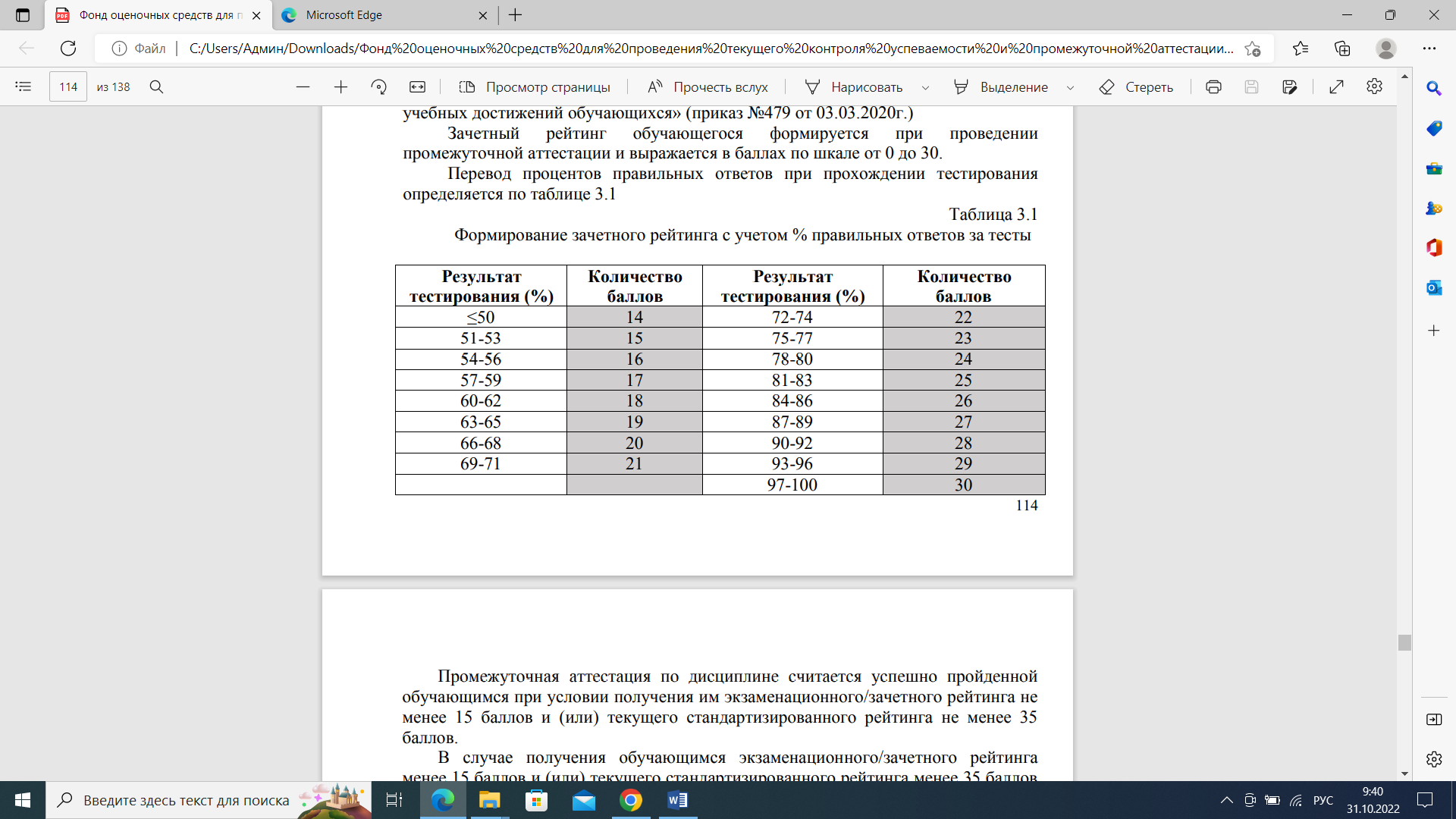 Промежуточная аттестация по дисциплине считается успешно пройденной обучающимся при условии получения им экзаменационного/зачетного рейтинга не менее 15 баллов и (или) текущего стандартизированного рейтинга не менее 35 баллов. В случае получения обучающимся экзаменационного/зачетного рейтинга менее 15 баллов и (или) текущего стандартизированного рейтинга менее 35 баллов результаты промежуточной аттестации по дисциплине (модулю) признаются неудовлетворительными и у обучающегося образуется академическая задолженность. Дисциплинарный рейтинг обучающегося в этом случае не рассчитывается. Итоговая оценка по дисциплине определяется на основании дисциплинарного рейтинга (максимально 100 баллов) по таблице перевода.Таблица 3.2Перевод дисциплинарного рейтинга в пятибалльную оценку по дисциплине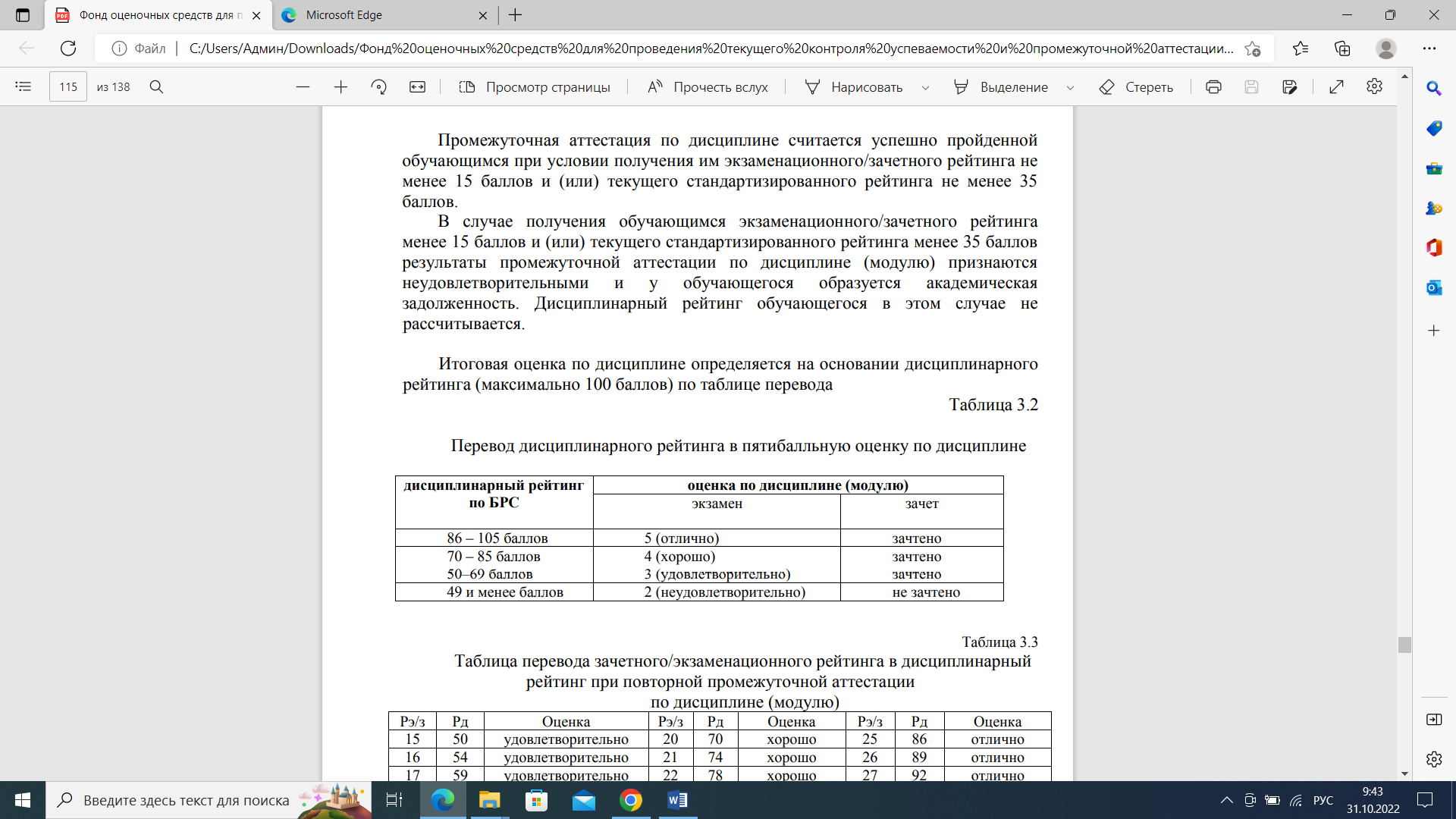 Таблица 3.3Таблица перевода зачетного/экзаменационного рейтинга в дисциплинарный рейтинг при повторной промежуточной аттестациипо дисциплине (модулю)
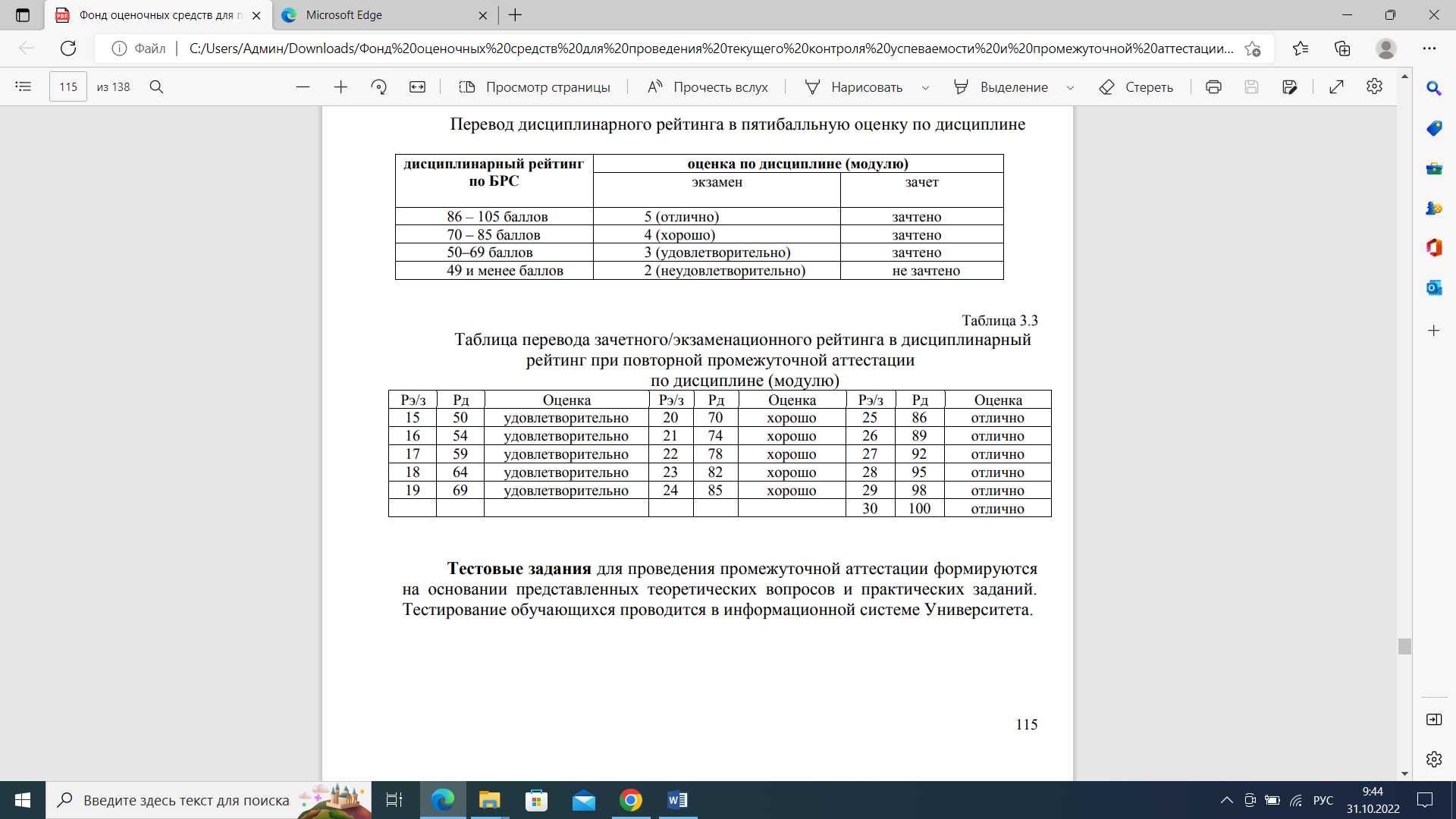 Пакет тренировочных тестовых заданий для подготовки к промежуточной аттестации представлен в информационной системе Университета. Тестовые задания для проведения промежуточной аттестации формируются на основании представленных теоретических вопросов и практических заданий. Тестирование обучающихся проводится в информационной системе Университета.ФЕДЕРАЛЬНОЕ ГОСУДАРСТВЕННОЕ БЮДЖЕТНОЕОБРАЗОВАТЕЛЬНОЕ УЧРЕЖДЕНИЕ ВЫСШЕГО ОБРАЗОВАНИЯ«ОРЕНБУРГСКИЙ ГОСУДАРСТВЕННЫЙ МЕДИЦИНСКИЙУНИВЕРСИТЕТ» МИНИСТЕРСТВА ЗДРАВООХРАНЕНИЯ РОССИЙСКОЙ ФЕДЕРАЦИИкафедра общественного здравоохранения и здоровья №1направление подготовки (специальность) 31.05.01 Лечебное дело дисциплина Медицинская информатика и статистикаВАРИАНТ НАБОРА ТЕСТОВЫХ ЗАДАНИЙ В ИС УНИВЕРСИТЕТАСИСТЕМНОЕ ПРОГРАММНОЕ ОБЕСПЕЧЕНИЕ – ЭТО:совокупность программных комплексов обеспечения работы компьютера и сетей ЭВМ;программы, предназначенные для облегчения общения пользователя с командами операционной системы;программные комплексы, обеспечивающих технологию разработки, отладки и внедрения создаваемых программных продуктов;программы, обеспечивающие обработку, передачу и хранение данных в сети;логически связанная совокупность данных или программ.К БАЗОВОМУ ПРОГРАММНОМУ ОБЕСПЕЧЕНИЮ ОТНОСЯТСЯпрограммы обслуживания сети;антивирусные программы;операционные оболочки;программы архивирования данных;программы диагностики работоспособности.3. К БАЗОВОМУ ПРОГРАММНОМУ ОБЕСПЕЧЕНИЮ ОТНОСИТСЯ:все перечисленное;операционная система;антивирусные программы;программы обслуживания дисков;программы обслуживания сети.4. К СЕРВИСНОМУ ПРОГРАММНОМУ ОБЕСПЕЧЕНИЮ ОТНОСИТСЯ:средства Microsoft Office;программы обслуживания сети;операционная система;операционная оболочка;сетевая операционная система.5.КОМПЛЕКС ПРОГРАММ, ОБЕСПЕЧИВАЮЩИХ ОБРАБОТКУ, ПЕРЕДАЧУ И ХРАНЕНИЕ ДАННЫХ В СЕТИ — ЭТО…инструментарий технологий программирования;антивирусные программы;пакет прикладных программ;операционная оболочка;сетевая операционная система.6. ОРГАНИЗАЦИЯ ВЗАИМОДЕЙСТВИЯ ПОЛЬЗОВАТЕЛЯ С КОМПЬЮТЕРНОЙ СИСТЕМОЙ – ЭТО ФУНКЦИЯ …оперативной памяти;периферийных устройств;операционной системы;файловой системы;устройств хранения информации.7.СОВОКУПНОСТЬ ПРОГРАММНЫХ КОМПЛЕКСОВ ОБЕСПЕЧЕНИЯ РАБОТЫ КОМПЬЮТЕРОВ И ЭВМ, ЭТОсистемное программное обеспечение;пакеты прикладных программ;инструментарий технологии программирования;программы диагностики работоспособности;сервисное программное обеспечение.8.ПРАВА ДОСТУПА К РЕСУРСАМ НА ПЕРСОНАЛЬНОМ КОМПЬЮТЕРЕ ВЫДАЕТ:администратор;пользователь компьютера;контролер домена;инженер по охране труда;операционная система.9.МЕТОДЫ	И	СРЕДСТВА	ВЗАИМОДЕЙСТВИЯ	ЧЕЛОВЕКА С АППАРАТНЫМИ И ПРОГРАММНЫМ СРЕДСТВАМИ НАЗЫВАЮТСЯ ИНТЕРФЕЙСОМ:аппаратным;пользовательским;программным;аппаратно-программным;графическим.10. ДЕФРАГМЕНТАЦИЮ ЖЕСТКОГО ДИСКА ПРОИЗВОДЯТ С ЦЕЛЬЮ:очистки дискакопирования файлов на диск;увеличения скорости обмена данными;удаления фалов с диска;удаления дублирующихся файлов.11.WINDOWS КОРЗИНА СЛУЖИТ ДЛЯ ХРАНЕНИЯ:сетевых документов;и сортировки файлов;временных ненужных файлов;удаленных файлов;созданных документов.12. «ГОРЯЧИЕ» КЛАВИШИ, ИСПОЛЬЗУЕМЫЕ ДЛЯ КОПИРОВАНИЯ:Tab;Ctrl+V;Ctrl+B;Ctrl+C;Shift.13. «ГОРЯЧИЕ» КЛАВИШИ ДЛЯ ВСТАВКИ СКОПИРОВАННОГО ОБЪЕКТА:Tab;Ctrl+V;Ctrl+B;Ctrl+C;Shift.14.ВИДЕО ФАЙЛЫ ИМЕЮТ РАСШИРЕНИЕ:com;doc;avi;rar;bas.15.ИСПОЛНЯЕМЫЙ ФАЙЛ ИМЕЕТ РАСШИРЕНИЕ:txt;doc;exe;sys;html.16.ФАЙЛ ДОКУМЕНТОВ, СОЗДАННЫЙ В ПРОГРАММЕ MICROSOFT WORD, ИМЕЕТ РАСШИРЕНИЕdat;doc;xls;dbf;pdf.17.ФАЙЛ ДОКУМЕНТОВ, СОЗДАННЫЙ В ПРОГРАММЕ EXCEL, ИМЕЕТ РАСШИРЕНИЕdat;doc;xls;dbf;pdf.18.ЯРЛЫК – ЭТО…название программы и документа;указатель мыши;ссылка на программу или документ;временный файл;часть файла.19.ВНЕШНЕЕ ОТЛИЧИЕ ЯРЛЫКА ОТ НАСТОЯЩИХ ФАЙЛОВ В ТОМ,ЧТО...на его значке есть пиктограмма;на его значке есть треугольник;на его значке есть буквы;его значок полупрозрачный;на его значке есть стрелочка.20.WINDOWS XP –ЭТО…операционная система со встроенными средствами для работы в локальной вычислительной сети;однозадачная операционная система;несетевая, многозадачная операционная система;переносимая операционная система;графическая оболочка для операционной системы.21. ХРОНОЛОГИЧЕСКАЯПОСЛЕДОВАТЕЛЬНОСТЬ ПОЯВЛЕНИЯ ОПЕРАЦИОННЫХ СИСТЕМ: 1) MS DOS, 2) WINDOWS XP, 3) WINDOWS 7, 4) WINDOWS’98, 5) WINDOWS VISTA1, 4, 2, 3, 5;1, 4, 2, 5, 3;2, 3, 4, 1, 5;1, 2, 3, 4, 5;1, 3, 4, 5, 2.22.ВРЕМЕННЫЙ ФАЙЛ ИМЕЕТ РАСШИРЕНИЕcom;tmp;txt;hlp;html.23. ФАЙЛ,СОЗДАННЫЙ В ПРОГРАММЕ БЛОКНОТ ИМЕЕТ РАСШИРЕНИЕcom;tmp;txt;hlp;html.24.ФАЙЛ – ТАБЛИЦА БАЗЫ ДАННЫХ ИМЕЕТ РАСШИРЕНИЕxls, xlsx;mdb, accdb;doc, docx;pdf;dat.25.ФАЙЛ СПРАВОЧНОЙ СИСТЕМЫ ИМЕЕТ РАСШИРЕНИЕhlp;pdf;html;ppt;dat.26.СИСТЕМА РАСПОЗНАЕТ ФОРМАТ ФАЙЛА ПО ЕГО…расположению на диске;расширению имени;имени;размеру;содержимому.27.MICROSOFT EXCEL ПОЗВОЛЯЕТ РАБОТАТЬ СО СЛЕДУЮЩИМИ ВИДАМИ ФИЛЬТРОВ: а) автофильтр, б) расширенный фильтр, в) пользовательский фильтр, г) активный фильтр а, б, в;б, в, г;а, в, г;а, б, г;б, г.28.ДЛЯ СОРТИРОВКИ ТАБЛИЦЫ ИЗ ДИАПАЗОНА А1:F7 ПО ДАННЫМ СТОЛБЦА С1:С7 НЕОБХОДИМО ВЫДЕЛИТЬ…столбец С целиком и использовать кнопки сортировки на панели инструментов;ячейки С1:С7 (ячейки, заполнения данными) и использовать кнопки сортировки на панели инструментов;всю таблицу с данными и использовать кнопки сортировки на панели инструментов;любую ячейку в диапазоне С1:С7 (ячейки, заполненными данными) и использовать кнопки сортировки на панели инструментов;ячейки А1:F7 и использовать кнопки сортировки на панели инструментов.29.ПРЕДСТАВЛЕННАЯ НА РИСУНКЕ ТАБЛИЦА MS EXCEL ОТСОРТИРОВАНА ПО УБЫВАНИЮ ПО СТОЛБЦУ: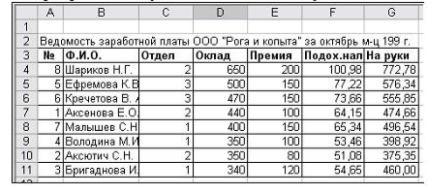 подох. налог;Ф.И.О.;премия;оклад;на руки.30.ДИАПАЗОН  ЯЧЕЕК В MS EXCEL ЗАДАЕТСЯ…указанием адресов первой и последней ячейки строки диапазона;нажатием на кнопку, соответствующую блоку ячеек и указанием размеров блока;адресами верхней левой и правой нижней ячеек блока, перечисленными через двоеточие;указанием адресов первой и последней ячейки блока ячеек;указанием адреса первой ячейки диапазона.Из предоставленного варианта набора тестовых заданий в ИС университета для обучающегося формируется зачётный тест из 30 тестовых заданий, рассчитанный на выполнение в течение 90 минут (1ч 30мин). Заведующий кафедрой ОЗиЗ №1, д.м.н., профессор Е.Л.Борщук Декан факультета общественного здравоохранения«____»_______________20___4. Методические рекомендации по применению балльно-рейтинговой системы оценивания учебных достижений, обучающихся в рамках изучения дисциплины «Медицинская информатика и статистика» В рамках реализации балльно-рейтинговой системы оценивания учебных достижений, обучающихся по дисциплине в соответствии с Положением П004.03-2020 «О балльно-рейтинговой системе оценивания учебных достижений обучающихся» (приказ №479 от 03.03.2020г.) дисциплинарный рейтинг по дисциплине (модулю) обучающегося (Рд) рассчитывается как сумма текущего стандартизированного рейтинга (Ртс) и экзаменационного (зачетного) рейтинга (Рз) по формуле: Рд = Ртс + Рз , где: Ртс – текущий стандартизированный рейтинг; Рэ/Рз – экзаменационный (зачетный) рейтинг. При наличии бонусных баллов у обучающегося дисциплинарный рейтинг по дисциплине (модулю) увеличивается на величину этих баллов. Текущий стандартизированный рейтинг (Ртс) выражается в баллах по шкале от 0 до 70 и вычисляется по формуле: Ртс = (Ртф * 70) / макс (Ртф) где, Ртс – текущий стандартизированный рейтинг; Ртф – текущий фактический рейтинг; макс (Ртф) – максимальное значение текущего фактического рейтинга из диапазона, установленного преподавателем по дисциплине.Правила формирования текущего фактического рейтинга обучающегося. Текущий фактический рейтинг (Ртф) по дисциплине (максимально 5 баллов) рассчитывается как среднее арифметическое значение результатов (баллов) всех контрольных точек, направленных на оценивание успешности освоения дисциплины в рамках аудиторной и внеаудиторной работы (КСР): -текущего контроля успеваемости обучающихся при выполнении каждого практического задания на учебном занятии (Тк). По каждому учебному занятию предусмотрено от 1 до 3х контрольных точек (входной контроль; решение проблемно-ситуационных задач; СРС), за которые обучающийся получает от 0 до 5 баллов включительно. Критерии оценивания каждой формы контроля представлены в ФОС по дисциплине. Среднее арифметическое значение результатов (баллов) рассчитывается как отношение суммы всех полученных студентом оценок (обязательных контрольных точек и более) к количеству этих оценок. При невыполнении задания в контрольной работе по каждому модулю за обязательные контрольные точки выставляется «0» баллов. Обучающему предоставляется возможность повысить текущий рейтинг т.е. выполнить все задания контрольной работы по модулю по учебной дисциплине в течение семестра в соответствии с расписанием учебных занятий.4.2 Правила начисления бонусных баллов. Формирование бонусных баллов по дисциплине (максимальное количество 5) определено п.8 и п.9 Положения П004.03-2020 (таблица 4.1)Таблица 4.1. Правила формирования бонусных баллов по дисциплине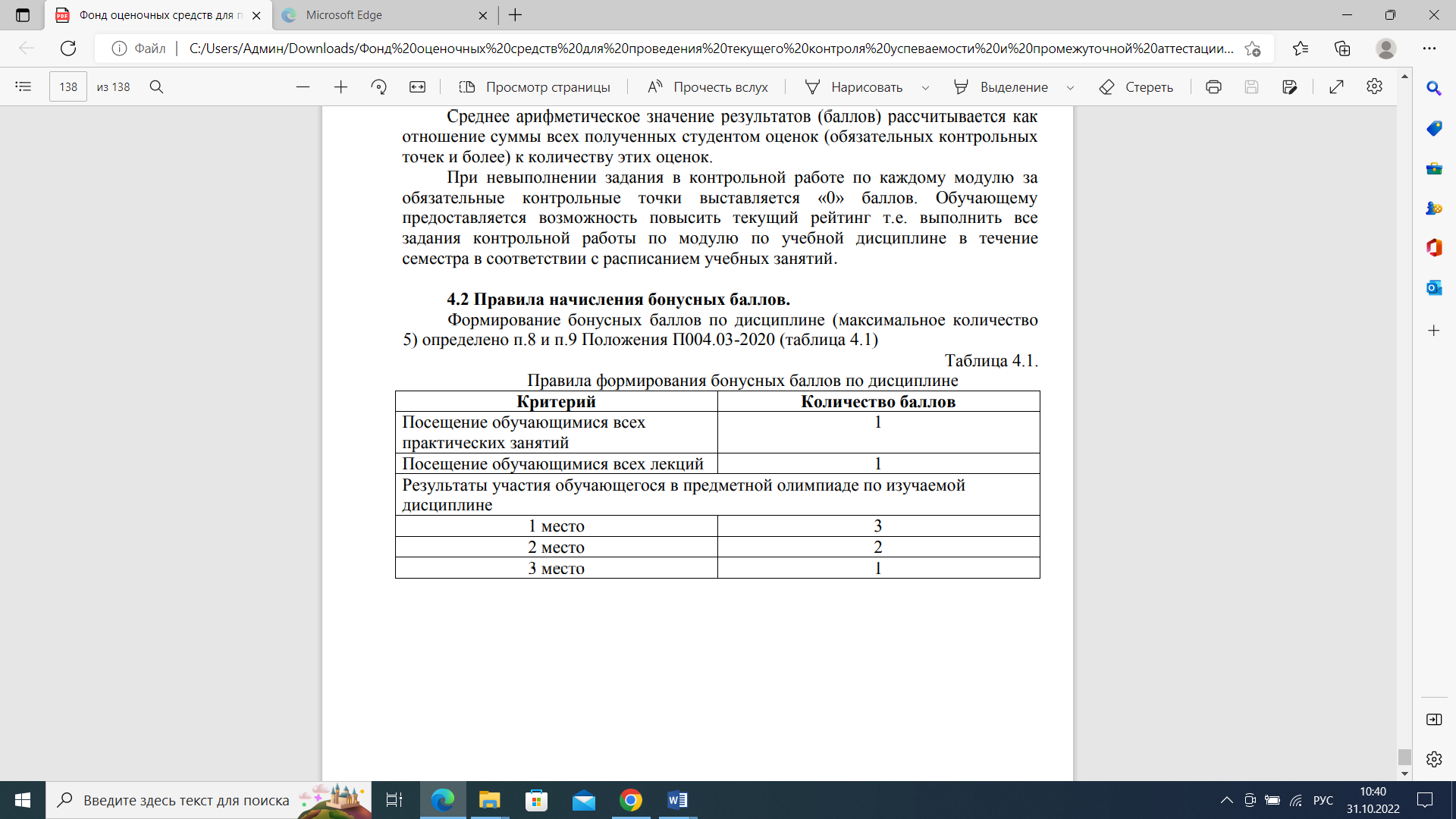 Наименование компетенцииИндикатор достижения компетенцииОПК-13 Способен понимать принципы работы современных информационных технологий и использовать их для решения задач профессиональной деятельностиИнд.ОПК13.1. Решает стандартные задачи профессиональной деятельности с использованием дополнительных знаний, получаемых при использовании современных информационных технологий.ОПК-13 Способен понимать принципы работы современных информационных технологий и использовать их для решения задач профессиональной деятельностиИнд.ОПК13.2. Осуществляет эффективный поиск информации, необходимой для решения задач профессиональной деятельности с использованием справочных систем и профессиональных баз библиографических ресурсов.ОПК-13 Способен понимать принципы работы современных информационных технологий и использовать их для решения задач профессиональной деятельностиИнд.ОПК13.3. Использует современную медико- биологическую терминологию при решении профессиональных задач.Наименование показателяГодыГодыГодыГодыГодыНаименование показателя19801990200020052010Число наркоманов10,116,920,432,3109,6Наименование Месяцы Месяцы Месяцы Месяцы Месяцы Месяцы Месяцы Месяцы Месяцы Месяцы Месяцы Месяцы Наименование 123456789101112Число заболевших275915261535221431Число ясных дней81420252015Число посещений массажа495503380305348465Количество посещений водного лечения132348643865743541УдаленностьУдаленностьУдаленностьдо 3 км3-5 кмсвыше 5 км929087988679898474979185908373948277Профиль коекЧисло дней занятости койки в году в больницахЧисло дней занятости койки в году в больницахПрофиль коекгородскихсельскихТерапевтический, педиатрический, неврологический330-340320-330Инфекционный для взрослых320-330290-300Инфекционный для детей320-330300-310Офтальмологический, отоларингологический, кожно-венерологический330-340-Туберкулезный340-350330-340Акушерский300-310280-290ВСЕГО:340310Форма контроля Критерии оцениванияУстный опросОценкой "ОТЛИЧНО" оценивается ответ, который показывает прочные знания основных вопросов изучаемого материала, отличается глубиной и полнотой раскрытия темы; владение терминологическим аппаратом; умение объяснять сущность явлений, процессов, событий, делать выводы и обобщения, давать аргументированные ответы, приводить примеры; свободное владение монологической речью, логичность и последовательность ответа.Устный опросОценкой "ХОРОШО" оценивается ответ, обнаруживающий прочные знания основных вопросов изучаемого материла, отличается глубиной и полнотой раскрытия темы; владение терминологическим аппаратом; умение объяснять сущность явлений, процессов, событий, делать выводы и обобщения, давать аргументированные ответы, приводить примеры; свободное владение монологической речью, логичность и последовательность ответа. Однако допускается одна - две неточности в ответе.Устный опросОценкой "УДОВЛЕТВОРИТЕЛЬНО" оценивается ответ, свидетельствующий в основном о знании изучаемого материала, отличающийся недостаточной глубиной и полнотой раскрытия темы; знанием основных вопросов теории; слабо сформированными навыками анализа явлений, процессов, недостаточным умением давать аргументированные ответы и приводить примеры; недостаточно свободным владением монологической речью, логичностью и последовательностью ответа. Допускается несколько ошибок в содержании ответа.Устный опросОценкой "НЕУДОВЛЕТВОРИТЕЛЬНО" оценивается ответ, обнаруживающий незнание изучаемого материла, отличающийся неглубоким раскрытием темы; незнанием основных вопросов теории, несформированными навыками анализа явлений, процессов; неумением давать аргументированные ответы, слабым владением монологической речью, отсутствием логичности и последовательности. Допускаются серьезные ошибки в содержании ответа.ТестированиеОценка «ОТЛИЧНО» выставляется при условии 90-100% правильных ответовТестированиеОценка «ХОРОШО» выставляется при условии 75-89% правильных ответовТестированиеОценка «УДОВЛЕТВОРИТЕЛЬНО» выставляется при условии 60-74% правильных ответовТестированиеОценка «НЕУДОВЛЕТВОРИТЕЛЬНО» выставляется при условии 59% и меньше правильных ответов.Решение ситуационных задач Оценка «ОТЛИЧНО» выставляется если обучающимся дан правильный ответ на вопрос задачи. Объяснение хода ее решения подробное, последовательное, грамотное, с теоретическими обоснованиями (в т.ч. из лекционного курса), с необходимым схематическими изображениями и демонстрациями практических умений, с правильным и свободным владением терминологией; ответы на дополнительные вопросы верные, четкие.Решение ситуационных задачОценка «ХОРОШО» выставляется если обучающимся дан правильный ответ на вопрос задачи. Объяснение хода ее решения подробное, но недостаточно логичное, с единичными ошибками в деталях, некоторыми затруднениями в теоретическом обосновании (в т.ч. из лекционного материала), в схематических изображениях и демонстрациях практических действий, ответы на дополнительные вопросы верные, но недостаточно четкие.Решение ситуационных задачОценка «УДОВЛЕТВОРИТЕЛЬНО» выставляется если обучающимся дан правильный ответ на вопрос задачи. Объяснение хода ее решения недостаточно полное, непоследовательное, с ошибками, слабым теоретическим обоснованием (в т.ч. лекционным материалом), со значительными затруднениями и ошибками в схематических изображениях и демонстрацией практических умений, ответы на дополнительные вопросы недостаточно четкие, с ошибками в деталях.Решение ситуационных задачОценка «НЕУДОВЛЕТВОРИТЕЛЬНО» выставляется если обучающимся дан правильный ответ на вопрос задачи. Объяснение хода ее решения дано неполное, непоследовательное, с грубыми ошибками, без теоретического обоснования (в т.ч. лекционным материалом), без умения схематических изображений и демонстраций практических умений или с большим количеством ошибок, ответы на дополнительные вопросы неправильные или отсутствуют.Контрольная работа Оценкой "ОТЛИЧНО" оцениваются контрольные работы, которые свидетельствуют о прочных знаниях основных вопросов изучаемого материала, дают точное и последовательное преобразование условий задачи;  отличаются полнотой реализации алгоритма решения; подробностью и глубиной  раскрытия темы. В работах проявляется знание условий и порядка применение основных понятий, формул и уравнений темы, владение терминологическим аппаратом; умение объяснять сущность явлений, процессов, событий, делать выводы и обобщения, давать аргументированные ответы, свободное владение письменной речью, орфографическая грамотность,  логичность и последовательность и корректность оформления ответа.Контрольная работа Оценкой "ХОРОШО" оцениваются контрольные работы, которые выявляют прочные знания основных определений, формул и уравнений изучаемого материла, отличающиеся полнотой и корректностью раскрытия решения каждого задания. В работах проявляется владение терминологическим и математическим аппаратом; умение объяснять сущность явлений, процессов, событий, делать выводы и обобщения, давать аргументированные ответы, свободное владение письменной речью, логичность и последовательность и полнота ответа. Однако допускается незначительные неточности в пояснении алгоритма выполнения заданий, допускается одна, две несущественных ошибки расчетного характера или полученные выражения не всегда приводятся к рациональному виду. Контрольная работа Оценкой "УДОВЛЕТВОРИТЕЛЬНО" оцениваются контрольные работы, которые отражают знание основного содержания изучаемого материала, при этом отличаются недостаточной глубиной, полнотой, точностью раскрытия алгоритма преобразований исходных условий заданий работы. В решении имеет место нарушение логики и аргументации действий, когда при верном выборе соответствующих уравнений и формул их применение к конкретным данным не является корректным, приводит в большинстве случаев к неверному итоговому выражению. Работа содержит расчетные ошибки и нарушение  логичности и обоснованности в содержании ответа по некоторым из заданий.Контрольная работа Оценкой "НЕУДОВЛЕТВОРИТЕЛЬНО" оцениваются контрольные работы, которые обнаруживают незнание изучаемого материла,  характеризуются неверным определением основных утверждений, формул и правил, определяющих последовательность решения заданий. темы. При построении аргументации решения проявляться нарушение логичности и обоснованности этапов, применение уравнений и формул к конкретным данным не дает корректного результата в силу некорректного выбора исходных уравнений и формул, а также по причине ошибок в преобразовании выражений. Содержание ответа не соответствует условиям задачи, не является аргументированным и корректным в плане итогового уравнения и расчетных значений величин.  Представление презентаций Оценка «ОТЛИЧНО» выставляется если обучающимся выполнены все требования к содержанию и оформлению презентации: обозначена тема и обоснована её актуальность, сделан краткий анализ различных точек зрения на рассматриваемую проблему и логично изложена собственная позиция, сформулированы выводы, тема раскрыта полностью, выдержан объём, соблюдены требования к цветовому и текстовому оформлению, даны правильные ответы на дополнительные вопросы.Представление презентаций Оценка «ХОРОШО» выставляется если обучающимся выполнены основные требования к содержанию и оформлению презентации и его защите, но при этом допущены недочеты. В частности, имеются неточности в изложении материала; отсутствует логическая последовательность в суждениях; не выдержан объем презентации; имеются упущения в композиции, цвете, наглядности и подробности оформления; на дополнительные вопросы при защите даны неполные ответы.Представление презентаций Оценка «УДОВЛЕТВОРИТЕЛЬНО» выставляется если обучающийся допускает существенные отступления от требований к выполнению и представлению презентаций. В частности, тема освещена лишь частично; допущены фактические ошибки в содержании презентации или при ответе на дополнительные вопросы, нерациональное оформление затрудняет восприятие материала презентации; во время защиты отсутствует вывод.Представление презентаций Оценка «НЕУДОВЛЕТВОРИТЕЛЬНО» выставляется если обучающимся не раскрыта тема презентации, проявляется существенное непонимание проблемыВыполнение практического задания  Оценка «ОТЛИЧНО» выставляется если обучающимся практическое задание выполнено, верно, рационально, и в полном объеме согласно предъявляемым требованиям. Обоснованно, последовательно и грамотно объясняется ход и логика выполнения задания, проведен правильный анализ рассматриваемого вопроса, сделаны аргументированные выводы. Точно используется терминология науки и соответствующий теоретический и прикладной материал. На дополнительные вопросы дается корректный, верный и точный ответ. Выполнение практического задания Оценка «ХОРОШО» выставляется если обучающимся практическое задание выполнено верно и в полном объеме. Объяснение хода ее выполнения задания подробное, но недостаточно логичное, с единичными ошибками в деталях, некоторыми затруднениями в теоретическом обосновании. Проведен недостаточно развернутый анализ содержания и процесса реализации задания, выводы ограничены и в малой степени обоснованы. Выполнение практического задания Оценка «УДОВЛЕТВОРИТЕЛЬНО» выставляется если обучающимся выбран верный путь решения и теоретические сведения для выполнения задания. Задание не доведено до завершения, анализ вопросов недостаточно аргументирован, Объяснение хода работы над заданием недостаточно полное, с нарушением логики и последовательности осмысления материала. Ответы на дополнительные вопросы недостаточно точные, с ошибками в деталях. Выполнение практического задания Оценка «НЕУДОВЛЕТВОРИТЕЛЬНО» выставляется если обучающимся задание выполнено частично, не доведено до завершения, нет убедительного обоснования решения или не сформулированы доказательные выводы дан правильный ответ на вопрос задачи. Нарушена последовательность и логика выполнения задания. Процесс работы над заданием раскрывается не полностью, с существенными ошибками.  ответы на дополнительные вопросы некорректные, недостоверные или отсутствуют. Стаж работы  водителемОбследовано (чел.)Выявлено больных (чел.)1- 9 лет296452010 – 19 лет162944020 и более лет250165Итого:48431125ПолОбследованоВыявлено с высоким уровнем невротичностиМужской5321Женский15573Итого:20894Категория           работниковЧисло работников (абс.)Число случаев производственного травматизма (абс.)Управленческий персонал2062Рабочие160217Итого:180819КурсЧисло студентов(абс.)Число случаев заболеваний органов пищеварения (абс.) 198026838452356798264Итого:2623767Группа здоровьяОхвачено исследованием (чел.)Число детей, занятых в дополнительных развивающих секциях и кружкахI22II5748III2115IV73Итого:10568Нозологическая формаЧисло случаев заболеваний системы кровообращенияБолезни, характеризующиеся повышенным кровяным давлением10 426Ишемическая болезнь сердца9 012Другие заболевания системы кровообращения43237Итого:62 675ВозрастЧисло больныхЧисло госпитализированныхДо 30 лет12104730 – 49 лет174011050 лет и старше38030Итого:3330187Возрастные группыЧисло зарегистрированных больныхЧисло случаев первичного выхода на инвалидностьДо 30 лет9708430 – 59 лет4353060 лет и старше1956Итого:1600120НаселениеЧисленность населенияЧисло лиц, лечившихся в санаторно-курортных организацияхВзрослое1 752 70065 698Детское409 80013 445Всего:2 162 50079 143ВозрастЧисло женщин выписанных из родильного отделенияЧисло случаев послеродовых осложненийДо 20 лет4582920 – 29 лет8459230 – 39 лет24035Итого:1543156Длительность заболеванияЧисло больных СДЧисло случаев осложненийДо 5 лет8633845 – 10 лет405237Более 10 лет219211Итого:1487832Место работыЧисло лиц, занятых в бюджетной сфереЧисло лиц, прошедших дополнительную диспансеризацию Образование4944Здравоохранение3129Культура 22Физическая культура и спорт77Социальная защита1211Научно-исследовательские институты1-Всего:10293Профиль коекЧисло оперированных больныхЧисло случаев послеоперационных осложнений (абс.)Общая хирургия128018Гнойная хирургия84517Итого:212535Категория детейЧисло детейЧисло случаев острых инфекционных заболеваний (абс.)Организованные дети*15800890Неорганизованные дети8975501Итого:247751391ВозрастОхвачено исследованием (чел.)Число пациентов, удовлетворенных  оказанием амб/поликл. помощи (чел.)Трудоспособный возраст188148Пенсионный возраст4828Итого:236176КварталЧисло случаевЧисло случаевЧисло случаевКварталОстрый бронхитПневмонияИтого:І611576II9716III19221IV151429Итого:10438142ПолОхвачено исследованием (чел.)Число случаев болезней органов пищеварения (абс.)Муж.48020Жен.67970Итого:115990ВозрастОхвачено исследованием (чел.)Число случаев инфекционных болезней (абс.)До 2 лет9752262 года и старше688222Итого:1663448НаселениеОхвачено исследованиемЧисло случаев кариесаПроводилась флюоризация262Не проводилась флюоризация11184Итого:13786Стаж работыОхвачено наблюдениемЧисло лиц, нуждающихся в леченииДо 1 года1818От 1 до 5 лет281199От 5 до 10 лет19594Свыше 10 лет6931Всего:563342VP144-1484149-15310154-15816159-16330164-16885169-17335174-17815179-1835n = 200n = 200VP158-1604161-1636164-16621167-16911170-1729173-1754176-1781n = 56n = 56VP21-23424-261527-296430-322833-35536-384n = 120n = 120VP3-556-889-111512-14915-17518-203n = 45n = 45VP23-25326-281729-312832-345235-372638-401041-434n = 140n = 140VP5-738-10811-131014-162317-19720-22323-251n = 55n = 55VP64-66267-69670-722073-753076-788579-813582-841585-87588-912n = 200n = 200VP60-62563-65866-681669-712872-741875-771278-80881-835n = 100n = 100VP150-1522153-1553156-15813159-16118162-16445165-16710168-1706171-1732174-1761n = 100n = 100VP15-16117-18719-201921-223123-248725-263327-281329-307n = 200n = 200VР158-1607161-16311164-16620167-16937170-17216173-17511176-1786179-1812n = 110n = 110VP9-11412-14615-171918-204821-231424-26727-292n = 100n = 100VP71 – 80581 – 904491 – 10079101 – 11020111 – 12018121 – 13015131 – 1405141 – 1502n = 188n = 188VP28-32433-37638-421343-474748-521653-57758-62463-673n = 100n = 100VP164-1682169-1736174-17820179-18330184-18885189-19335194-19815199-2037n = 200n = 200VP120-1296130-1398140-14918150-15920160-16914170-1799180-1893n = 78n = 78VP12-14415-17718-201421-232024-262227-291930-321233-356n = 104n = 104VP1-364-6137-92110-122613-152416-181419-213n = 107n = 107VP5-9810-143615-194820-246425-292030-341435-393n = 193n = 193VP100-1093110-11911120-12922130-13934140-14963150-15934160-16918170-17915n = 200n = 200Возрастные группыРаспространенность злокачественных новообразований (на 10000 населения)До 30 лет1,030-39 лет5,640-49 лет23,750-59 лет76,260 лет и ст.187,4Время (час)Летальность (%)До 31,53 – 52,26 – 83,89 – 112,912 – 145,815 – 175,818 – 201021 – 2311,824 и более15,6% охватаЗаболеваемость (‰)45%140,850%56,678%60,280%39,488%44,293%31,4Толщина пласта (м)Заболеваемость (‰)0,63,50,84,21,03,61,26,31,47,41,58,91,610,0Доля сельского населения (%)Рождаемость (‰)21,59,928,99,629,410,134,110,137,411,738,410,738,610,2 Заболеваемость (на 10000 населения)Средняя температура сезона (град.)31,814,659,815,7601560,414,66713,26714,168,215,277158814,311715,4Длительность вахты (нед.)Заболеваемость ЖКТ (‰)1129,92136,73133,94187,65123,66135,07295,98301,0ГородаЗаболеваемость (‰)Медногорск13,4Бугуруслан6,5Бузулук17,3Новотроицк13,3Орск12,7Оренбург12,5ГородаЗаболеваемость (‰)Медногорск84,9Бугуруслан101,2Бузулук151,4Новотроицк133,0Орск101,0Оренбург174,2 ГородаУкомплектованность врачами (%)Заболеваемость (‰)Оренбург90,12094,0Бугуруслан94,91803,7Орск97,01446,3Новотроицк98,51664,1Бузулук99,12023,9Медногорск1001786,0ГородаЗаболеваемость (‰)Медногорск198,1Бугуруслан237,9Бузулук251,9Новотроицк137,0Орск129,4Оренбург245,4Рост(см.)Масса(кг.)15756165571675816260172631746516867176721707918082РегионОхват прививками (%)Заболеваемость (на 10 тыс.)А15.022.0Б20.028.0В25.026.0Г35.027.0Возраст (лет)АД (мм.рт.ст.)31125631535814838142641424512842136341216213546127Возрастные группы2008 г.2008 г.2018 г.2018 г.Возрастные группыНаселениеЧисло больныхНаселениеЧисло больныхДо 30 лет519055593830-39 лет17801119341840-49 лет15542216872850-59 лет10324411243660 лет и ст.217252128264Всего1172813411620154Возрастные группыУровень смертности в г.К.(‰)Уровень смертности в г.Р.(‰)Стандарт населения (возрастной состав населения области на 1000 жителей)0-4 г.13,016,0765-9 лет1,02,07310-19 лет0,72,014720-29 лет2,53,012330-39 лет3,43,014140-49 лет6,05,014050-59 лет8,09,013460 лет и ст.48,046,0166Всего6,29,51000ВремядоставкиБольница № 1Больница № 1Больница № 2Больница № 2ВремядоставкиЧислобольныхЧисло умершихЧисло больныхЧисло умершихДо 24 час.4549138557Свыше 24 час.10830418198Всего562121803255Возрастные группыСмертность городского населения (‰)Смертность сельскогонаселения (‰)Стандарт населения (возрастной состав населения области на 1000 жителей)0-4 г.34,025,11355-9 лет2,12,07310-19 лет1,11,220020-29 лет1,52,521830-39 лет3,03,014840-49 лет4,54,510250-59 лет9,012,56560 лет и ст.29,041,359Всего8,09,01000ОтделениеБольница № 1Больница № 1Больница № 1Больница № 2Больница № 2Больница № 2ОтделениеЧисло выбывшихИз них умерлоЛетальностьЧисло выбывшихИз них умерлоЛетальностьХирургическое600305,0%200126,0%Терапевтическое30062,0%40082,0%Инфекционное10044,0%400164,0%Всего1000404,0%1000363,6%Род деятельностиг.Оренбургг.Оренбургг.Орскг.ОрскРод деятельностиВсего(человек)Отмечающие боли(человек)Всего(человек)Отмечающие боли(человек)Учащиеся ПТУ7614319Учащиеся школ991113035Работающие11831117Всего2935617251ВозрастныегруппыДети, посещающие дошкольные учрежденияДети, посещающие дошкольные учрежденияДети, воспитывающиеся домаДети, воспитывающиеся домаВозрастныегруппыВсегоИз них болели ОРЗВсегоИз них болели ОРЗДо 1 года908150141-2 года12015180233 года – 6 лет300757518Всего5109840555ВозрастныегруппыРайон АРайон АРайон БРайон БВозрастныегруппыЧисложенщинЧисло родившихся у них детейЧисло женщинЧисло родившихся у них детей15-19 лет12002214402620-29 лет1080270840021030-49 лет960015412000192Всего1188044621840428Возрастные группы1994 г.1994 г.2004 г.2004 г.Возрастные группыЧисло женщинЧисло больныхЧисло женщинЧисло больныхДо 30  лет254300252860002830-39 лет90400501014005740-49 лет864002059630022950-59 лет622004626930051660 лет и старше810001466900001629Всего57430022086430002459 Возраст(лет)г.Оренбургг.Оренбургг.Орскг.Орск Возраст(лет)Число обследованныхОтмечающие боли (человек)Число обследованныхОтмечающие боли (человек)15 лет99302363316 лет94761978117 лет11843178152Всего311149611266ЗаболеваниеБольница АБольница АБольница ББольница БЗаболеваниеВыбывшиеИз них умерлоВыбывшиеИз них умерлоАртериальная гипертензия II степени100240010Артериальная гипертензия IIIстепени300830012О. инфаркт миокарда400321007Всего8004280029ВозрастныегруппыДети, посещающие дошкольные учрежденияДети, посещающие дошкольные учрежденияДети, воспитывающиеся домаДети, воспитывающиеся домаВозрастныегруппыВсегоИз них болелидетскими инфекционными заболеваниямиВсегоИз них болелидетскими инфекционными заболеваниямиДо 1 года959150141-2 года34585280453 года – 6 лет2105624046Всего650150670105Стаж работы(лет)МужчиныМужчиныЖенщиныЖенщиныСтаж работы(лет)Обследовано(абс.)Наличие остеохондроза(абс.)Обследовано(абс.)Наличие остеохондроза(абс.)до 10 лет625822363310 – 20 лет24611219781более 20 лет6451178151Всего935245611265Степень тяжестиБольница АБольница АБольница ББольница БСтепень тяжестиЧисло выбывшихИз них умерлоЧисло  выбывшихИз них умерлоI10024005II300930012III400321008Всего8004380025 ПолСпособ IСпособ IСпособ IIСпособ II ПолЧисло оперированныхЧисло осложненийЧисло оперированныхЧисло осложненийМ806452Ж6096010Всего1401510512